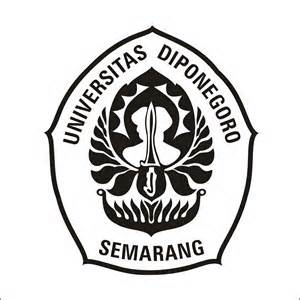 PERLINDUNGAN HUKUM DALAM PROSES PENYIDIKAN TERHADAP TINDAK PIDANA ANAK DI POLRES WONOSOBOTESISDisusun Dalam Rangka Memenuhi Persyaratan Program Magister Ilmu HukumOLEH JOKO PURNOMO, S.H. NIM : B4A009203PEMBIMBINGDr. PUJIYONO, S.H.,M.HumNIP. 19630822 199001 1 001PROGRAM MAGITER ILMU HUKUM FAKULTAS HUKUM UNIVERSITAS DIPONEGORO2015HALAMAN PENGESAHANPERLINDUNGAN HUKUM DALAM PROSESPENYIDIKAN TERHADAP TINDAK PIDANA ANAK DI POLRES WONOSOBOUSULAN TESISDisusun Dalam Rangka Memenuhi PersyaratanProgram Magister Ilmu HukumMengetahui,Ketua Program Magister Ilmu HukumUniversitas DiponegoroDr. Retno Saraswati, S.H.,M.Hum.NIP. 196711191993032002MOTTO DAN PERSEMBAHAN“Sesungguhnya orang-orang yang beriman dan beramal soleh itulah sebaik baiknya tempat kembali “  (QS. Albayinah : 7). “Dosa-dosa yang paling besar yaitu menyekutukan Alloh dengan sesuatu; Membunuh yang bernyawa (kecuali yang dibenarkan menurut hukum islam);   Durhaka kepada ayah dan ibu; Berkata jelek. ( HR.Bukhari Muslim ).Kupersembahkan Tesis ini untuk  istri dan anak anaku tercinta, yang siang malam   memberikan dukungan dan doa dalam  pembuatan Tesis ini, sehingga sampai selesai.KATA PENGANTARPuji syukur penulis panjatkan Kepada Alloh SWT yang telah memberikan Rahmat dan karunia-Nya kepada penulis, sehingga dapat menyelesaikan tesis yang berjudul PERLINDUNGAN HUKUM DALAM PROSES PENYIDIKAN TERHADAP TINDAK PIDANA ANAK DI POLRES WONOSOBO.Tesis ini diajukan untuk memenuhi salah satu persyaratan guna  memproleh gelar Magister Ilmu Hukum pada Program Magister Ilmu Hukum Universitas Diponegoro Semarang.  Dalam menyusun tesis ini tentu saja tidak terlepas dari bantuan dan dukungan dari berbagai pihak. Untuk Itu dalam  kesempatan  yang berbahagia  ini  tidaklah berlebihan apabila penulis mengucapkan ucapan terima kasih yang sebesar besarnya kepada :Prof. Drs. Sudharto P. Hadi, MES., PhD. Selaku Rektor Universitas Diponegoro Semarang;Prof. Dr. Yos Johan Utama, S.H., M.Hum.  selaku Dekan Fakultas Hukum  Univesitas Diponegoro Semarang;Dr.Retno Saraswati, S.H.,M.HUM., Selaku Ketua Program Magister Ilmiu Hukum Fakultas Hukum Universitas Diponegoro;Dr. Pujiyono, S.H., M.Hum., selaku pembimbing yang telah banyak memberikan bantuan bimbingan, dan masukan  selama penyusunan tesis ini;Terima kasih kepada seluruh Dosen Program Magister Ilmu Hukum Universitas Diponegro Khususnya  bidang  minat  Sistem  Peradilan  Pidana  yang  telah  memberikan curahan ilmu pengetahuan dan pelajaran kehidupan yang berlimpah; Terima kasih kepada seluruh staff  pengajar Program Magester Ilmu  Hukum   Universias Diponegoro yang telah memberikan kemudahan dalam  mencari informasi bagi mahasiswa; Terima kasih kepada keluarga besarku, adik adik, anak anak yang memberikan suport secara langsung maupun tidak langsung bak moril maupun materiil dan segala doa kepada penulis;Terima kasih kepada Sri Setyasih, isri tercinta atas segala doanya, dan dukungannya, semangat yang telah diberikan dalam mendampingi selama proses penyusunan tesis ini. Penulis menyadari bahwa dalam penulisan tesis ini masih terdapat banyak kekurangan. Untuk itu, saran dan kritik yang membangun demi kesempurnaan tesis ini sangat penulis harapkan.Akhir kata, penulis berharap semoga tesis ini berguna bagi para pembaca.Semarang,                       2014PenulisABSTRAK        Anak yang berhadapan dengan hukum wajib mendapatkan perlindungan hukum.  Negara dan masyarakat wajib memberi perlindungan hukum terhadap anak yang berhadapan dengan hukum. Sesuai dengan penelitian penulis diperoleh data dari Tahun 2011 sampai Bulan  September 2014 mengenai perlindungan hukum penyidik terhadap anak yang berhadapan dengan hukum. Penelitian terhadap anak yang melakukan perbuatan yang berhadapan dengan hukum ketika diperiksa masih menggunakan Undang-Undang No.3 Tahun 1997 Tentang Peradilan Anak, dan penyidkan yang sudah menggunakan Undang Undang No.11 Tahun 2012 Tentang Sistim Peradilan Pidana Anak. Dari hasil penelitian ditemukan permasalahan penyidik dalam melakukan perlindungan dalam penyidikan terhadap anak. Untuk itu diperlukan solusi untuk mencari jalan keluarnya.         Undang Undang No.3 Tahun 1997 kini telah dihapus dan diganti dengan Undang Undang No. 11 Tahun 2012, mengingat Undang-Undang No.3 Tahun 1997 sudah tidak memadai untuk memberikan perlindungan hukum terhadap anak yang berhadapan dengan hukum. Terlepas dari Undang-Undang No.3 Tahun 1997 sudah tidak berlaku lagi, namun penulis telah melakukan penelitian dalam penyidikan anak dibawah umur di Polres Wonosobo, sehingga didapat data dan permasalahan yang dihadapi penyidik dalam memberikan pelindungan terhadap anak sejak menggunakan Undang Undang No.3 Tahun 1997 sampai diberlakukannya Undang Undang No.11 Tahun 2012.  Dari hasil penelitian terdapat persoalan dalam penyidikan terhadap anak yang berhadapan dengan hukum.         Untuk mengetahui persoalan penyidik dalam memberikan perlindungan hukum  kepada anak yang berhadapan dengan hukum, ketika penyidikan masih menggunakan  Undang Undangan No.3 Tahun 1997 dan sudah menggunakan Undang Undang No.11 Tahun 2012, penulis melakukan penelitian dengan menggunakan metode Penelitian Hukum Empiris yaitu penelitian hukum yang mengkaji dan menganalisis tentang perilaku hukum individu atau masyarakat kaitanya dengan hukum dan sumber data primair dan skunder. Spesifikasi penelitian menggunakan  diskriptif analitik yaitu suatu penelitian yang menggambarkan dan menguraikan keadaan maupun fakta secara rinci, sistematik, dan menyeluruh mengenai Perlindungan Hukum dalam Penyidikan Anak Di Plores Wonosobo. Tehnik pengumpulan data melalui sumbernya langsung dan studi kepustkaan.  Selanjutnya penulis menggunakan metode analisis diskripsi kualitatif.         Dari hasil penelitian menunjukan bahwa perlindungan penyidik dalam  penyidikan menggunakan Undang Undang No.3 Tahun 1997 dan Hasil penyidikan menggunakan Undang Undang No.11 Tahun 2012 memperoleh hasil bahwa UU No.3 Tahun 1997 sebagai pijakan penyidik kurang maksimal dalam memberikan perlindungan hukum terhadap anak yang berhadapan dengan hukum maka diberlakukan UU.No.11 Tahun 2012 Tentang Sisitim Peradilan Pidana Anak yang memberikan perlindugan terhadap anak yang berhadapan dengan hukum, dengan memberikan ruang kepada penyidik untuk menempuh sarana non penal / Diversi.         Saran  dari penulis, mengingat UU No. 3 Tahun 1997 sudah tidak berlaku lagi dan sudah menggunakan UU No.11 Tahun 2012, Tentang Sisitem Peradilan Pidana Anak, maka  penyidik tidak sekedar mengerti undang undang tersebut tetapi harus memahami dan menjiwai substansi undang undang tersebut. Sehingga dapat merubah paradikma dan budaya dalam melakukan penyidikan.  Mengingat UU No.11 Tahun 2012 masih baru diberlakukan,  perlu disosialisasikan.Kata Kunci  : Perlindungan hukum penyidikan, tindak pidana anak.ABSTRACT        Children in conflict with the law shall enjoy legal protection. State and society shall provide legal protection of children in conflict with the law. According to the study authors obtained data from the year 2011 until Month September 2014 on the legal protection investigator for children in conflict with the law. A study of children who commit acts against the law when inspected still use the Law 3 of 1997 on Juvenile Justice, and the investigations that have been using Law No. 11 Year 2012 on Child Criminal Justice System. From the research, investigators found problems in conducting the investigation on child protection. It required a solution to find a way out.        Act 3 of 1997 has now been removed and replaced with Law No. 11 In 2012, in view of Act 3 of 1997 have been insufficient to provide legal protection of children in conflict with the law. Regardless of Act 3 of 1997 is no longer valid, but the author has conducted research in the investigation of minors in Wonosobo Police, in order to get the data and the problems faced by investigators in providing protection to children from using the Law No. 3, 1997 until the enactment of Act No.11 of 2012. From the results contained in the investigation on the issue of children in conflict with the law.        To determine the investigator issues in providing legal protection for children in conflict with the law, when the investigation was still using the Law Invitation No. 3, 1997 and has been using the Law No.11 of 2012, the authors conducted a study using Empirical Legal Research that examines the legal research and analysis of the behavior of an individual or community law relation with the law and the primary and secondary data sources. Specifications using descriptive analytic study of a study that illustrates and describes in detail the circumstances and facts, systematic, and thorough investigation on the Legal Protection of Children in Police Wonosobo. Techniques of data collection through direct source and literature. Furthermore, the authors used a qualitative description of the analytical methods.        From the results of the study showed that the protection of investigators in the investigation using the Law No. 3, 1997 and the results of investigations using Law No. 11 In 2012, obtaining results that Act No.3 of 1997 as a foothold investigators enough in providing legal protection for children in conflict with the law enacted in 2012 UU.No.11 About Child Criminal Justice System which provides protection to children in conflict with the law , to give space to the investigator to take a non-penal facilities / Diversion.        Advice from the author, considering the Law 3, 1997 are no longer valid and has been using the Law No.11 of 2012, About the Criminal Justice System Child, the investigators did not just understand the legislation but must understand and live the substance of the legislation. So as to change the paradigm and culture in conducting the investigation. Given the Law No.11 of 2012 is still new force, need to be socialized.Keywords : legal protection investigation, the crime of childDAFTAR ISIHALAMAN JUDUL  		iHALAMAN PEGESAHAN 		iiMOTTO DAN PERSEMBAHAN 		iiiKATA PENGANTAR		ivABSTRAK 		viABSTRACT		viiDAFTAR ISI		viiiDAFTAR PUSTAKA		ixBAB I    PENDAHULUANLatar Belakang 		1Rumusan Masalah 		5Tujuan Penelitian		6Manfaat penelitian		6Untuk kepentingan lembaga		6 Untuk kepentngan Akadenis		7Untuk kepentingan masyarakat		7Untuk kepentingan penulis		7Kerangka Berfikir		7Metode Penelitian		14Metode Pendekatan		14 Spesifikasi penelitian		16Jenis data		16Metode pengumpulan data		18Lokasi penelitian		19Analisa data		19Sistimatika penyajian		19BAB II    TINJAUAN PUSTAKAKebijakan Hukum Pidana		21Pengertian perlindungan hukum		31Kepolisian Tugas Dan Kewenangannya		34Tentang kepolisian		34Tugas dan kewenangan kepolisan		35Ruang lingkup anak		41Pengertian anak		41Pengertian anak nakal		43Tindak pidana yang dilakukan anak		46Perlindungan hukum terhadap tindak pidana yang dilakukan anak		52BAB III  HASIL PENELITIAN DAN PEMBAHASANKebijakan hukum pidana dalam memberikan perlindungan  hukum terhadap  anak  yang berkonflik dengan hukum		56Perlindungan  hukum  dalam   proses   penyidikan  terhadap  yang  berkonflik dengan hukum Di Polres Wonosobo 		98Hambatan hambatan yang  dihadapi penyidik Polres  Wonosobo dan upaya  upaya yang  dilakukan penyidik di dalam mengatasi hambatan hambatan dalam memberi perlindungan hukum terhadap anak yang berkonflik dengan hukum		104BAB IV PENUTUPKesimpulan		115Saran saran		119DAFTAR PUSTAKA 		121BAB IPENDAHULUANLatar BelakangAnak merupakan penerus dari kehidupan manusia, anak merupakan generasi penerus  keluarga, anak merupakan penerus generasi  suatu  bangsa.  Yang  lebih  hakiki,  anak  merupakan amanah dan karunia Tuhan Yang Maha Esa yang dalam dirinya melekat harkat dan martabat sebagai manusia seutuhnya. Dalam potensinya sebagai generasi penerus, anak merupakan aset, anak sebagai suatu potensi, anak sebagai harapan masa depan. Pembicaraan  tentang anak dan perlindungannya tidak akan pernah berhenti sepanjang sejarah kehidupan, karena anak adalah generasi penerus bangsa dan penerus pembangunan, yaitu generasi  yang dipersiapkan sebagai subyek pelaksana pembangunan yang berkelanjutan dan pemegang kendali masa depan suatu negara, tidak terkecuali Indonesia. Dalam potensinya yang sedemikian penting itu, anak perlu mendapat perlindungan.  Perlindungan anak Indonesia berarti perlindungan potensi sumber daya  insan dan membangun Indonesia  seutuhnya, menuju masyarakat  yang adil dan  makmur,  materil spiritual berdasrakan Pancasila dan Undang-Undang  Dasar Negara Republik Indonesia  45.  Undang-Undang No.3  Tahun 1997 tentang pengadilan  anak  menyatakan bahwa anak nakal adalah bagaian dari  generasi muda sebagai salah satu sumber daya manusia yang merupakan potensi dan penerus cita-cita perjuangan bangsa yang memiliki peranan strategis dan mempunyai ciri dan  sifat  yang khusus, memerlukan pembinaan dan perlindungan dalam  rangka menjamin pertumbuhan dan perkembangan  fisik  mental  dan   sosial  secara utuh, serasi dan seimbang. Oleh karena  itu orang  tua yang baik pasti berusaha mendidik anaknya dengan sebaik mungkin, menyayangi anaknya dengan setulus hati, dan  bercita-cita agar anaknya mempunyai peran strategis  dikelak  kemudian  hari.  Perhatian terhadap anak harus betul betul mendapat prioritas. Anak jangan sampai terjerumus pada perbuatan perbuatan yang  melanggar hukum. Salah  sedikit dalam mengawasi dan mendidik anak akan berakibat fatal terhadap   anak,  karena  sekarang  ini  pengaruh  pergaulan yang tidak dapat dikontrol  dengan baik, pengaruh kemajuan teknologi bisa berdampak positif       terhadap anak, tetapi juga dapat berdampak negatip pada perkembangan  jiwa  pada anak,  sehingga  dapat  berakibat  anak  melakukan perbuatan  yang semestinya belum dilakukan, yaitu anak melakukan perbuatan yang berhadapan dengan hukum. Berdasarkan penelitian yang  dilakukan  terhadap  nara  pidana anak di Lemabaga Pemasyarakatan Anak Tangerang pada  Tahun 1988 diperoleh data-data bahwa yang  paling  banyak  melakukan kejahatan adalah mereka yang berusia antara 16 sampai 18 tahun mencapai   119 dari 134 orang nara pidana anak.Pengaruh sosial yang dapat mempengaruhi jiwa dan perkembangan  fisik anak   yaitu  pengaruh pendidikan keluarga, pengaruh pergaulan dalam  masyarakat dan pengaruh  pendidikan  dalam  lingkungan  sekolah.  Dari  tiga  pengaruh tersebut dapat membuat anak menjadi anak yang jiwa dan fisiknya menjadi baik, tetapi juga anak  dapat  transformasi  budaya  yang   sebenarnya  tidak  baik   diterima  anak.  Teori control sosial berangkat  dari asumsi   atau anggapan bahwa  individu  di masyarakat  mempunyai kecenderungan  yang   sama untuk menjadi  baik atau menjadi  jahat. Baik jahatnya seseorang  sepenuhnya ditentukan oleh masyarakat. Ia akan menjadi baik apabila   masyarakat membentuknya menjadi baik dan  sebaliknya  ia akan  menjadi jahat apabila masyarakatnya  juga berkehendak demikian.Mengenai perbuatan pidana yang dilakukan oleh anak dibawah umur,  merupakan suatu keprihtinan tersendiri, karena pelaku yang masih dibawah    umur, dimana pelaku adalah aset bangsa yang kelak dikemudian hari  diharapkan dapat menjadi penerus  generasi   sebelumnya. Oleh  karena  itu  bagaimana agar anak sebagai pelaku dapat mendapatkan hak-haknya secara hukum. Pelaku mendapatkan perlindungan hukum secara memadai sehingga  anak tidak menjadi korban dalam penerapan hukum yang justru dapat   menghancurkan masa depan anak. Karena seringkali kita jumpai dalam  melakukan proses penegakan hukum terhadap anak oleh penegak hukum  masih disamakan dengan penanganan tindak pidana yang dilakukan oleh orang dewasa. Substansi penerapan undang-undang belum sepenuhnya      diterapkan, atau baru sekedar tataran formalitas, sedangkan substansi   undang-undang / jiwa undang-undang dan kejiwaan anak belum sepenuhnya mendapatkan perhatian  penuh dari para penegak hukum. Penegakan  hukum yang dilakukan oleh institusi penegak hukum jangan sampai hanya     melaksanakan tugas yang formal dan kaku terhadap anak yang melanggar   hukum  dipidana,  yang   akibatnya   justru   dapat mencedarai anak dan pada  akhirnya  masa  depan anak, karena hukum pidana berbeda dengan hukum yang lainnya. Sudarto  menegaskan  yang membedakan hukum pidana dengan hukum yang lain adalah sanksi yang diancamkan kepada pelanggaran normanya. Sanksi dalam hukum pidana ini adalah sanksi  yang negative. Oleh karena itu dikatakan bahwa hukum pidana merupakan sistim sanksi  yang   negative.          Sehingga hukum pidana dikatakan obat terakhir/ultimatum remedium apabila upaya yang lain tidak  mempan. Secara yuridis perbuatasn pidana yang dilakukan oleh anak di bawah umur, merupakan perbuatanyang  bertentangan dengan undang-undang. Disamping itu perbuatan pelaku juga    telah membuat korban atau keluarga korban menderita, dan dapat mencederai  hak-hak korban. Dalam keadaan yang sedemikian sulit tersebut penyidik   harus dapat bertindak sesuai dengan ketentuan undang-undang yang berlaku   bagi   anak.  Negara Indonesia adalah negara yang melindungi hak-hak  asasi  manusia, hal itu sesuai dengan amanat Undang-Undang Dasar Negara Republik Indonesia  45, dengan demikian negara berkewajiban melindungi hak-hak anak-anak.Apalagi Indonesia termasuk negara yang  menandatangani Konvensi   hak-hak anak yang telah ditetapkan oleh Majelis Umum Perserikatan Bangsa  Bangsa pada tanggal  20 Nopember 1989 tentang  pengesahan Convetion Of The Righ Of The Child  salah satu pasal dalam komisi  hak-hak anak tersebut  mengatur hak setiap anak yang disangka melangga hukum, Pasal (40).  Sahabat Nabi Muhammad, SAW,  Umar, ra pernah berucap  “Barang  siapa   ingin menggenggam nasib suatu bangsa, maka genggamlah para  pemudanya”. Kata bijak ini menegaskan bahwa pemuda adalah elemen  penting  dalam   menentukan  masa  depan  bangsa. Anak  adalah cikal bakal pemuda, oleh karena itu penanganan anak  yang berhadapan   dengan   hukum   jangan sampai  memunculkan  stigmatisasi atau lebelling dan kurangya atau   bahkan ketiadaan pembinaan  terhadap mereka sehingga membuyarkan   harapan  mereka   menjadi  pemuda  yang  dapat berguna bagi  bangsanya.  Mengacu  hal  tersebut  penting   untuk menyepakati model  penanganan  anak  yang berhadapan  dengan hukum. Berdasarkan latar belakang tersebut diatas, penulis tertarik untuk mengetahui lebih jauh mengenai  proses  penyidikan terhadap tindak pidana  yang dilakukan oleh anak. Untuk itu penulis mengambil judul    “PERLINDUNGAN HUKUM DALAM PROSES PENYIDIKAN TERHADAP      TINDAK PIDANA ANAK DI POLRES WONOSOBO.”Rumusan Masalah   Berdasarkan latar belakang seperti terurai di atas, penulis merumuskan permasalahannya sebagai berikut :Bagaimana kebijakan hukum pidana dalam perlindungan hukum terhadap anak yang berkonflik dengan hukum;Bagaimanakah perlindungan hukum  terhadap anak yang berkonflik    dengan hukum dalam proses penyidikan oleh Polres Wonosobo.Hambatan hambatan apa saja yang dihadapi oleh Penyidik Polres  Wonosobo dan upaya   upaya  apa   untuk  mengatasi  hambatan   tersebut   dalam memberikan perlindungan hukum terhadap anak yang berkonflik dengan hukum?Tujuan PenelitianTujuan yang hendak dicapai dalam pelaksanaan penelitian ini adalah  :Untuk mengetahui kebijakan hukum pidana dalam perlindungan terhadap anak yang berkonflik dengan hukum;Untuk mengetahui perlindungan hukum yang dilakukan oleh penyidik Polres Wonosobo terhadap anak yang berkonflik dengan hukum;Untuk mengetahui hambatan-hambatan yang dihadapi oleh Penyidik Polres Wonosobo dan upaya  upaya apa yang dilakukan penyidik  dalam mengatasi hambatan  hambatan  dalam  memberikan  perlindungan  hukum terhadap  anak yang berkonflik dengan hukum.  Manfaat Penelitian.Penelitian ini diharapkan memberi manfaat sebagai berikut  :                                                                                                                              Untuk  kepentingan lembaga.                                                                                                                                           Kepolisian.Sebagai bahan kajian dan input bagi kepolisian didalam menerapkan hukumnya terhadap tindak pidana yang dilakukan oleh anak dibawah umur.  Untuk kepentingan akademis.Penelitian ini diharapkan dapat menjadi bahan bacaan, kajian bagi mahasiswa fakultas hukum, serta sebagai input dalam pengembangan ilmu hukum khususnya  hukum pidana  anak dan pengembangan bagi ilmu pengetahuan pada umumnya.Untuk kepentingan masyarakat.Sebagai bahan masukan, tambahan    wawasan   bagi   masyarakat    yang mempunyai  anak  di bawah  umur  agar  lebih berhati  hati  dalam mengawasi dan   mendidik   anak   sehingga    diharapkan    anak    tidak    terjerumus ke perbuatan  yang  semestinya  belum  dilakukan  oleh  anak yaitu tindak pidana yang dilakukan oleh anak.Untuk kepentingan penulis.                                                Bagi  penulis  penelitian ini  disamping  sebagai  pengembangan  ilmu yang telah diperoleh penulis selama  menempuh masa perkuliahan,  juga  sebagai persyaratan dalam penyusunan tesis, dalam rangka menyelesaikan Studi Magister Ilmu Hukum di Universitas Diponegoro Semarang.Kerangka Berfikir.	  Undang-Undang Dasar Negara Republik Indonesia 45 merupakan sumber hukum yang harus   ditaati oleh setiap warga negara. Semua aturan harus tidak bertentangan dengan Undang-Undang Dasar Negara Republik Indonesia 45. Hal itu termasuk isi pada bunyi alenia ke 4  yaitu: Melindungi segenap Bangsa Indonesia dan seluruh tumpah darah Indonesia;Memajukan kesejahteraan umum;                                                                                            Mencerdaskan kehidupan bangsa;          Ikut   melaksanakan   ketertiban   dunia  yang  berdasrkan   kemerdekaan,   perdamaian abadi dan keadilan sosial. Falsafah tersebut  memberikan pondasi terhadap Undang-Undang  No. 3 Tahun 1997 Tentang Sistem Peradilan Anak, Undang-Undang No.23 Tahun 2002 Tentang Perlindungan  anak,  dan  Undang Undang No.11 Tahun 2012 Tentang Sistem Peradilan Pidana Anak. Bahkan bersesuaian   dengan ratifikasi konvensi hak anak oleh Negara Republik Indonesia dengan No.39 Tahun 1990. Kesemuanya itu hakekatnya agar anak mendapatkan  perlindungan, mengingat anak masih perlu mendaptkan  perhatian, dan sebagai makluk yang lemah, khususnya anak yang  berhadapan  dengan hukum.Negara dan masyarakat berkewjiban memberikan perlindungan hukum   terhadap anak yang berhadapan dengan hukum, karena anak merupakan   generasi penerus pembangunan yang mempunyai peran stratregis di kemudian hari terhadap bangsa dan Negara. Disamping itu anak merupakan  generasi penerus keluarga  yang  dikemudian  hari merupakan penerus cita-  cita atau harapan keluarga. Sedemian pentingnya peranan anak maka tidak  henti-hentinya dalam memperhatikan dan memberikan perlindungan terhadap anak, sehingga anak jangan sampai masa depannya terabaikan sehingga membuat anak menjadi hilang masa depannya. Perhatian dan perlindungan anak seyogyanya diberikan sejak anak masih usia dini, baik itu mengenai kesejahteraanya, kejiwaannya,  pendidikannya, pergaulannya dalam  lingkungan  masrarakat, sehingga anak  akan  tumbuh  dan  berkembang  menjadi anak  yang sehat. Anak  yang  sehat  lahir batin  seperti  dambaan   keluarga  bangsa dan  negara. Posisi anak  tidak sama dengan orang-orang dewasa, anak mempunyai sistem penilaian   tersendiri, berbeda dengan  orang  dewasa. Anak mempunyai  kreteria  norma tersendiri.  Sebab  sejak  lahir  sudah  menampakkan ciri-ciri dan tingkah laku  yang berkarakteristik mandiri, memiliki kepribadian yang khas dan unik. Hal itu disebabkan oleh karena taraf perkembangan  anak selalu  berlainan dengan  sifat  sifat  dan ciri-ciri yang satu dengan yang  lain. Keadaan  itu bisa dilihat sejak anak masih bayi, menjadi remaja dan dewasa.                                                                                                                                      Kurang sedikit saja dalam memperhatikan anak, maka anak akan  tejerumus pada pergaulan yang semestinya belum  dilakukan  anak.  Sehingga anak bisa terjerumus menjadi  anak nakal, anak dapat terjerumus menjadi anak yang berhadapan dengan hukum. Itu  semua  karena akibat pengaruh   lingkungan,  pengaruh  keluarga,  faktor  pendidikan,   faktor  media  masa,  media  elektronika.  Faktor faktor tersebut sangat cepat mempengaruhi jawa  anak. Mengingat usia anak masih sangat rawan terhadap pengaruh-pengaruh  yang  mudah  merasuki  anak. Anak  usia  muda  mudah sekali dipengaruhi atau terpengaruh hal-hal yang sifatnya negative maupun positif. Beberapa hal  yang membuat anak mudah kena pengaruh karena :    Pengaruh harga diri yang semakin menguat dan gengsi yang sering berlebihan;Energi yang berlimpah limpah yang dimanifestasikan diri dalam bentuk keberanian yang condong melebih lebihkan kemampuan diri;Senang mencari perhatian dengan jalan menonjolkan diri sendiri;                                                                                                                                            Lebih suka ke dunia sosial dan keluar ke dunia obyektif ke arah dunia sobyektif.Senang mencari identitas baru kearah identitas dewasa, meniggalkan identitas lama.  Beberapa faktor yang melekat pada anak tersebut, didukung  perkembangan  jiwa anak  sering  terabaikan  menjadikan  penyebab  anak  dapat  menjadi anak nakal (Juvenile Delinkuency).  Juvenile  artinya  young,  anak-anak, anak muda, ciri karekteritis pada masa muda sifat-sifatnya khas  pada periode remaja, sedangkan delinquency artinya terabaikan, yang  kemudian artinya diperluas  menjadi  jahat, sosial,  criminal, pelanggar aturan  dan  lain  lainya. Kecenderungan tersebut lebih tepat dikatakan  kenakalan  anak dari  pada dengan istilah kejahatan anak. Istilah  kejahatan  anak terlalu ekstrim bila untuk sebuatan tindak pidana anak, karena melekat sebagai seorang penjahat didalamnya. Kalau sebutan tersebut dikenakan kepada anak, maka disamping  kurang tepat, juga akan  menghancurkan  nama, jiwa dan masa depan anak.  Sehingga  tidak  ada bedanya dengan perlakuan terhadap orang yang sudah dewasa. Kebijakan penanggulangan kejahatan usia muda, termasuk perilaku delinkuensi anak, itu berbeda dengan kejahatan oang dewasa, maka  ada  satu kebutuhan untuk sedikit  melakukan modifikasi langkah langkah penal dan maupun  non penal  dalam  konteks  politik criminal bagi kejahatan usia muda dan perlaku delinkuensi anak.Anak yang berhadapan dengan hukum  adalah anak yang telah mencapai usia 12 tahun tetapi belum mencapi usia 18 tahun dan belum menikah :Yang diduga, disangka, didakwa atau dijatuhi pidana karena melakukan tindak pidana;Yang menjadi korban tindak  pidana atau  yang mellihat dan atau mendengar sendiri terjadinya suatu tindak pidana. Anak yang berhadapan dengan hukum dapat juga dikatakan sebagai anak yang terpaksa berkontrak dengan sistim pengadilan pidana.Anak yang berhadapan dengan hukum dihadapkan dengan proses   penegakan hukum. Penegakan hukum dibidang hukum pidana tidak  memandang apakah itu terhadap  orang  dewasa  atau  terhadap  anak  yang  usianya masih dibawah umur. Yang membedakan penegakan terhadap   tindak pidana anak adalah penerapa  undang-undangnya, yaitu  menggunakan  undang-undang yang substansinya memberikan perlindungan kepada anak   yang berhadapan dengan hukum. Perlindungan anak menggunakan Undang   Undang No.23 Tahun 2002 Tentang Perlindungan Anak dan Undang-Undang  No.3  Tahun 1997  Tentang  Sistem Peradilan Anak.  Bahkan   mulai Agustus 2014 telah diberlakukan Undang-Undang No.11 Tahun 2012 Tentang Sistem Peradilan Pidana Anak yang substansi perlindungannya lebih maksimal dibandingkan dengan Undang -Undang  No.3  Tahun 1997, yang  dipandang  masih kurang dalam hal substansi perlindungannya.Kebijakan penegakan hukum pidana tidak hanya diperuntukan bagi   masyarakat saja tetapi juga untuk penegak hukum (kewenangan, kekuasaan  penegak  hukum). Menurut  Soerojono Soekanto,  Penegakan  hukum juga dipengarui oleh beberapa faktor-faktor dan faktor-faktor tersebut  mempunyai  arti  yang   netral,  sehingga dampaknya dapat positif  atau negatif  terletak   pada  faktor-faktor  tersebut. Faktor-faktor tersebut adalah :Faktor hukumnya sendiri, yang dalam tulisan ini akan dibatasi pada undang undangnya saja;Faktor  penegak hukum,  yaitu  pihak  pihak  membentuk   maupun   yang  menerapkan hukum;Faktor sarana atau fasilitas yang mendukung penegakan hukum;Faktor masyarakat, yakni lingkungan dimana hukum tersebut berlaku   atau diterapkan;Faktorkebudayaan, yakni sebagai hasil karya, cipta dan raya yang  didasarkan pada karsa manusia yang didalam pergaulan hidup. Salah satu penegak hukum dalam  penegakan hukum pidana adalah penyidik. Sebelum menginjakkan pada penegakan hukum selanjutnya, yaitu  penuntutan, pengadilan, pelaksananan putusan, maka peranan pinyidik   diawal proses hukum sangat menentukan  pada  proses-proses penegakan   hukum selanjutnya. Penyidik akan sangat menentukan merah hijaunya   penagakan  hukum selanjutnya. Untuk itu poliisi sebagai penyidik harus  berpegang  teguh  pada  hukum  materiil  dan formil.  Apalagi yang disidik adalah anak  yang  masih  dibawah  umur.  Aspek  perlindungan terhadap  penegakan hukum anak harus tidak boleh terabaikan. Bahwa solusi dalam memberikan perlindungan anak terhadap    anak yang berhadapan dengan hukum adalah dengan memberikan   perlindungan hukum dalam proses  penyidikan /  tahap   penyidikan  terhadap  anak  yang  sedang  berhadapan  dengan hukum. Pada  tahap  penyidikan sesuai  dengan   undang  undang   penyidik   yang  berwenang menyidik  anak adalah khusus  penyidik   anak. Penyidik  anak  mempunyai ruang lingkup  tugas  dan  wewenang   seseuai  dengan  tata  cara yang ditentukan oleh undang-undang. Petugas penyidik ditetapkan berdasarkan surat Keputusan Kepala Kepolisian Republik Indonesia. Syarat syarat untuk ditetapkan sebgai penyidik adalah :Harus berpengalaman sebagaimana penyidik pidana anak yang  dilakukan oleh orang  dewasa;Mempunyai minat, perhatian, dedikasi dan memahami anak.    Dalam melakukan kewajibannya penyidik dapat  melakukan tindakan sebagai berikut :Penyidik dapat meminta pertimbangan atau saran dari pembimbing  kemasrakatan setelah perkara diadukan atau dilaporkan;Bila dianggap perlu penyidik  dapat meminta pertimbangan atau saran,   ahli pendidikan, psikolog, pesikiater,  tokoh  masyarakat, tokoh agama,   pekerja   sosisal profesiona dan lain lainya.Dalam melakukan penyidikan, memeriksa anak yang  sedang  berhadapan  dengan hukum penyidik dapat merahasiakan.Penyidik wajib memeriksa tersangka anak dengan  suasana  kekeluargaan,  tidak memakai seragam, melakukan pendekatan secara efektif dan simpatik;Dalam melakukan  penyidikan terhadap anak yang melakukan tindak   pidana bersama orang dewasa, berkas harus dipisah  Metodologi PenelitianMetode PendekatanPenelitian merupakan sarana pokok dalam pengembangan suatu ilmu pengetahuan maupun teknologi. Hal ini disebabkan, oleh karena  penelitian  bertujuan untuk mengungkap kebenaran secara sistimatik,   metodologis dan konsisten. Melaui proses  penelitian tersebut diadakan   analisa dan konstruksi terhadap data yang telah dikumpulkan  dan  diolah. Penelitian merupakan suatu kegiatan ilmiah yang berkaitan dengan analisa dan konstruksi yang dilakukan secara metodologi, sistimatis dan konsisten. Metodologi berarti sesuai dengan metode atau  cara tertentu, sistematis adalah berdasarkan suatu system, sedangkan kosnsisten adalah  tidak adanya hal hal yang bertentangan dalam suatu kerangka tertentu.Legal research mempunyai peranan yang sangat penting didalam kerangka pengembangan ilmu hukum dan mengungkapkan faktor penyebab timbulnya masalah masalah  yang  berkaitan  dengan  hukum.  Dari  hasil  penelitian itu dapat diketahui faktor penyebab dan bagaimana    pemecahan  dari  masalah yang diteliti tersbut. Peter  Mahmud  Marzuki  mengemukakan   peneiltian  hukum. Penelitian hukum  adalah  “suatu  proses  untuk  menemukan aturan hukum maupun doktrin doktrin hukum guna menjawab isu hukum yang dihadapi”      Metodologi  pendekatan bagi  seorang  peneliti  sangat  penting  khususnya untuk membantu  spisifikasi  bahan  bahan  yang  diteliti  dan membantu pengolahan data dan pembahasan permasalahannya. Oleh karena itu penlis menggunakan metode penelitian hukum dengan pendekatan yuridis empiris. Penelitian hukum empiris adalah penelitian hukum yang mengkaji dan menganalisis tentang perilaku hukum individu atau masyarakat         dalam kaitanya dengan sumber hukum dan sumber data yang digunakanya yang berasal  dari  sumber  data  primar  dan   sunber  data  sekunder.   Ada dua hal yang menjadi fokus kajian  dalam difinisi tersebut yaitu :Sumber data yang digunakan;Sumber data dan jenis data.Spesifikasi PenelitianPenelitian ini menggunakan diskriptif  analitis yaitu suatu penelitian yang  menggambarkan  dan menguraikan keadaan maupun   fakta   secara   rinci,   sistimatis secara menyeluruh mengenai Perlindungan Hukum Dalam    Proses Penyidikan Terhadap Tindak Pidana Anak Di Polres Wonosobo.Dikatakan diskriptif karena berusaha untuk memaparkan Perlindungan  Hukum Dalam Proses Penyidikan Tindak Pidana Anak Di Polres Wonosobo.Jenis DataDalam melakukan penelitian ini peneliti menggunakan jenis data primer dan data sekunder.                                                                                                                                          Data PrimerData primer adalah data yang diperoleh atau diambil peneliti ke sumbernya langsung yang berkompeten di Sat Reskrim Polres  Wonosobo, mengenai masalah yang penulis teliti dengan cara   wawancara  langsung  kepada sumbernya sehingga diperoleh data   yang akurat. Dalam  hal  ini  informan yang dimaksud meliputi :  1) 	2 (dua) orang, 1 (satu) sebagai Kanit PPA Sat Reskrim  Wonosobo, 1 (satu) orang lagi sebagai anggota PPA Sat Reskrim Polres Wonosobo;                 2) 	1 (satu) orang sebagai Kasat Reskrim Polres Wonosobo. Data SekunderSedangkan data  sekunder adalah data yang diperoleh dengan cara mencermati bahan hukum, dan mempelajari  bahan hukum yang  berada di kepustakaan, dokumen-dokumen hukum lainnya yang   berkaitan  dan mendukung penelitian ini.    Data sekunder ini diperoleh dari :Bahan hukum  primer, yaitu bahan -bahan yang bersumber dari  peraturan-peraturan  Perundang-undangan yang berkaitan lanngsung dengan judul penelitian berupa :Undang-Undang No.8 Tahun 1981 Kitab Undang-Undang Hukum Acara Pidana;Undang-Undang No.3 Tahun 1997 Tentang Sistem Peradilan Anak;  Undang-Undang No.2 Tahun 2002 Tentang Kepolisian Negara   Republik Indonesia;Undang-Undang No.23 Tahun 2002 Tentang Perlindungan Anak;Undang-Undang No.23 Tahun 2004 Tentang Kekerasan  Dalam Rumah Tangga;Undang-Undang No.11 Tahun 2012 Tentang Sitem Peradilan Pidana Anak.Bahan  hukum sekunder  adalah bahan  hukum yang  mendukung  serta  memberikan penjelasan terhadaap  data  primer  berupa studi  kepustakaan yang berkaitan dengan penelitian yaitu :  Peraturan perundang-undangan; Litertur  literatur,  peraturan peraturan  yang lain,  buku  buku  yang  mendukung yang terkait dengan penelitian;Bahan hukum tersier :  Bahan bahan yang memberikan petunjuk  dan penjelasan bahan bahan hukum primer dan baham hukum  sekunder yaitu kamus Hukum  Indonesia, Kamus Bahasa Indonesia.   Metode Pengumpulan Data.Untuk mendapatkan data yang akurat, factual dalam penelitian ini  menggunakan metode pengumpulan data sebagai berikut :Melakukan  wawancara  ke  sumber  yang  diteliti  guna  memperoleh  data yang akurat;                                                                                                                                 Melakukan penelitian kepustakaan untuk mendapatkan data pendukung guna memberikan kerangka pemikiran dan analisis penelitian, yaitu bersumber dari undang-undang, peraturan-peraturan yang berkaitan  dengan permasalahan  penelitian,  literatur  literatur,  karya ilmiah dan sumber   sumber  lainnya  yang dapat dipergunakan   sebagai landasan teori.Lokasi penelitianUntuk  mengambil data permasalahan yang sesuai dengan permasalahan penulis buat agar sesuai dengan fakta khususnya penyidikan tindak   pidana anak maka penulis mengambil data primer   Lokasi pengambilan data di PPA Sat Reskrim Polres  Wonosobo.Teknik pengambilan data dengan cara melalui wawancara ke   sumbernya, dengan wawancara langsung dengan Kanit PPA, Kasat Reskrim Polres Wonosobo.       Analisa DataDari bahan bahan atau data data yang diperoleh dari hasil penelitian, baik data primer maupun data sekunder selanjutnya akan disusun  secara  sistematis dan dianalisis. Selanjutnya penulis menggunakan metode  analisis diskripsi kualitatif yaitu cara menarik kesimpulan dengan memberikan gambaran dengan mejabarkan terhadap data yang terkumpul dalam bentuk uraian kalimat sehingga diharapkan dapat  memberikan            kesimpulan secara menyeluruhSistimatika PenyajianDari hasil penelitian, selanjutnya dibuat sistimatika penyajian, dan  judul ini menggunakan sistimatika penyajian sebagai berikut :Judul  	:	Perlindungan Hukum Dalam Proses Penyidikan Terhadap Tindak Pidana Anak Di Polres Wonosobo.Halaman PengesahanHalaman Persembahan  Kata Pengantar                                                                                                                                              Daftar isiBAB  I  PENDAHULUANDalam  bab I ini  diuraikan latar belakang penelitian, permasalahan, tujuan penelitian, manfaat penelitian, kerangka pemikiran, metodologi  penelitian dan sistimatika penulisan.BAB  II   TINJAUAN PUSTAKADalam  bab  ini  akan  diuraikan  tentang  teori  yang  berkaitan  dengan                                                                                                   Perlindungan   Hukum  Dalam  Proses  Penyidikan  Terhadap  Tindakan Pidana Anak Di Polres Wonosobo.BAB  III   HASIL PENELITIAN DAN PEMBAHASANDalam bab ini akan diuraikan data-data yang telah diperoleh dari sumber-sumber data, baik data dari wawancara, data tertulis, dan referensi   lainnya yang berkaitan rumusan permasalahan yang akan diteliti. Selanjutnya data dianalisis untuk menjawab/membahas permasalahan yang diteliti.   BAB  IV  PENUTUPDalam  bab  ini  berisi  kesimpulan dan  saran. Dalam kesimpulan berisi   pernyataan singkat  dan  tepat  yang dijabarkan  dari dari  penelitian dan                      pembahasan. Saran dibuat berdasarkan pengalaman dan pertimbangan                     penulis ditujukan bagi para peneliti yang ingin melanjutkan atau   mengembangkan penelitian yang sudah  diselesaikan.     BAB IITINJAUAN PUSTAKAKebijakan Hukum  Pidana Hukum selalu melekat pada suatau kehidupan masyarakat manusia sebagai individu maupun masyarakat. Dengan berbagai peran hukum, hukum mempunyai fungsi sebagai sarana untuk menertibkan dan mengatur masyarakat pergaulan masyarakat serta untuk menyelesaikan masalah-masalah yang timbul dalam masyarakat.Lawrence M Friedman mengatakan bahwa fungsi hukum adalahPengawasan atau pengendalian social ( social control );Penyelesaian sengketa ( dispute settlement ); Rekayasa social (social engenering ).Menurut Satjipto Raharjo, hukum tidak hanya digunakan untuk  mengukuhkan pola-pola kebiasaan kebiasaan dan tingkah laku yang terdapat   dalam  masyarakat. Hukum selalu melekat pada suatu kehidupan masyarakat manusia  sebagai individu-individu maupun masyarakat. Dengan berbagai peran hukum, hukum mempunyai fungsi sebagai sarana untuk menertibkan dan   mengatur pergaulan masyarakat serta untuk menyelesaikan masalah-maslah  yang timbul dalam masyarakat, tetapi juga untuk mengarahkan pada tujuan   yang dikehendaki, menghapuskan kebiasaan yang dipandang tidak sesuai lagi menciptakan pola-pola kelakuan barat. Dengan demikian hukum dijadikan sumber.Lain lagi dalam hukum pidana, hukum pidana juga sering disebut   hukum publik, melekat sangsi pidana  dibanding  dengan  lapangan hukum   yang   lain. Sangsinya  yang   tidak  mengenakan,   membeikan  sangsi  yang  bengis  yang  sangat  memperkuat  berlakunya norma norma  hukum  yang  telah  ada.   Menurut  Van  Kan, hukum  pidana itu merupakan hukum  sanksi belaka.  Hukum  pidana  tidak  membuat norma-norma  (kaidah kaidah)   baru. Norma-norma yang terdapat dalam cabang-cabang  hukum  lainnya (misalkan Hukum Perdata,  Hukum  Tata  Usaha  Negara, Hukum Agraria  dsb) dipertahankan dengan ancaman pidana. Oleh karena itu, hukum  pidana   disebut sebagai accessoir atau bergantung terhadap cabang hukum lainnya. Hal itu tidak disetujui oleh Han Bin Siong. Ia mengatakan bahwa hukum pidana mempunyai norma norma tersendiri.                                Hukum  pidana adalah bagian dari keseluruhan hukum yang berlaku  di suatu negara, yang mengadakan dasar dasar dan aturan untuk :          Menentukan perbuatan perbuatan mana yang tidak boleh dilakukan,   yang dilarang, dengan  disertai  ancaman atau sangsi yang berupa pidana tertentu bagi barang siapa yang melanggar larangan tersebut;Menentukan kapan dan dalam hal apa kepada mereka yang telah  melanggar  larangan  larangan itu  dapat dikenakan  atau  dijatuhi  pidana sebagaimana yang telah diancamkan;Menentukan  dengan  cara bagaimana  pengenaan pidana itu   dapat dilaksanakan apabila  ada  orang  yang  disangka telah  melanggar larangan tersebut;Menurut  Simon, hukum pidana adalah : Keseluruhan larangan atau perintah yang oleh negara diancam dengan nestapa, yakni suatu pidana apabila tidak ditaati.Keseluruhan  peratutan  yang  menetapkan  syarat  syarat  untuk  pidana.Keseluruhan ketentuan yang memberikan dasar  untuk penjatuhan dan penerapan pidana.       Hukum pidana mempunyai dua fungsi,  yaitu fungsi umum dan  fungsi  khusus  :                        Fungsi umum, yaitu bahwa hukum  pidana merupakan sebagian dari keseluruhan lapangan  hukum,  maka  fungsi  hukum  pidana  juga   sama dengan fungsi pada umumnya, ialah mengatur hidup kemasyarakatan atau  menyelenggarakan tata dalam masyarakat;  Fungsi khusus, yaitu melindungi kepentingan hukum terhadap  perbuatan yang memperkosanya dengan sanksi yang  berupa pidana yang sifatnya lebih tajam  jika dibandingkan dengan sanksi yang  terdapat  pada cabang cabang hukum lainnya.       Sedang tujuan dari hukum pidana adalah :             Reformasi,  yaitu  memperbaiki  atau merehabilitasi penjahat menjadi orang baik dan berguna bagi masyarakat;Restraint, yaitu mengasingkan pelanggar dari masayarakat. Dengan tersingkir dari masyarakat berarti  masyarakat akan menjadi lebih aman;  Retribustion, adalah pembalasan terhadap pelanggar karena telah melakukan kejahatan;Deterence, artinya menjera  atau mencegah sehingga baik terdakwa  sebagai individu maupun sebagai orang lain yang potensial sebagai  penjahat  akan  jera  atau akan takut untuk melakukan.Menurut rancangan KUHP yang baru, tujuan pemidanaan adalah :Mencegah dilakukannya tindak pidana dengan  mengakkan  norma  hukum demi mengayomi masyarakat;Menyelesaikan konflik yang ditimbulkan oleh tindak pidana;Pemulihan keseimbangan;Mendatangkan rasa damai dalam masyarakat;Memasyarakatkan  terpidana  dengan  mengadakan pembinaan sehingga menjadi orang baik dan berguna danMembebaskan rasa bersalah pada terpidana.  Pada hakekatnya sarana pidana bertujuan untuk memberikan  perlindungan dan kesejahteraan  masyarakat.  Untuk itu pencegahan dan   penanggulangannya harus melalui pendekatan yang komperhensip dan    integral dan harus ada keseimbangan antara pendekatan  penal dan non  penal. Sedangkan apabila penanggulangan   kejahatan   harus  melalui  sarana  penal, menurut Barda Nawawi Arief ada dua masalah sentral dalam   kebijakan kriminal dengan menggunakan penal atau hukum pidana yaitu :Masalah penentuan perbuatan apa yang seharusnya dijadikan sebagai tindak  Pidana;Sangsi apa yang sebaiknya digunakan atau dikenakan kepada si pelanggar.Kedua masalah sentral tersebut diatas tidak dapat dilapaskan dari konsepsi integral antara kebijkan criminal dan kebijakan sosial atau  kebijakan pembangunan nasional. Artinya pemecahan kedua masalah  tersebut  harus  pula diarahkan untuk  mencapai  tujuan tujuan  tertentu dari  kebijakan sosial  politik  yang telah  ditetapkan.  Dengan  demikian  kebijakan  hukum  pidana  termasuk menangani masalah  sentral  di  atas,  harus  pula  dilakukan dengan pendekatan yang berorientasi pada kebijakan. Sudah  barang tentu pendekatan kebijakan yang integral ini tidak hanya dalam  bidang hukum pidana, tetapi juga pada pembangunan hukum pada umumnya. Berkaitan dengan masalah sentral kebijakan criminal tentang penentuan tindak pidana,   agar  tujuan  yang  hendak dicapai  sesuai dengan yang diharapkan, maka hal yang sangat penting untuk diperhatikan adalah  sifat  dan  hakekat dari perbuatan  jahat  tersebut. Erat kaitannya dengan  persoalan  perbuatan  yang  dapat dikatagorikan  suatu  tindak  pidana  atau  seringkali disebut dengan kriminalisasi, menurut  Sudarto  perlu  diperhatikan  hal hal  yang pada intinya, sebagai berikut : Penggunaan hukum pidana harus memperhatikan tujuan pembangunan  nasional yang mewujudkan masyarakat adil makmur yang merata materiil dan spiritual berdasarkan pancasila, sehubungan dengan ini maka penggunaan hukum pidana bertujuan untuk menanggulangi kejahatan dan mengadakan pengugeran terhadap tindakan penanggulangan itu senndiri, demi kesejahteraan dan pengayoman masyarakat;  Perbuatan iusahakan untuk dicegah atau ditanggulangi dengan hukum pidana  harus merupakan perbuatan yang tidak dikehendaki, yaitu perbuatan  yang mendatangkan kerugian baik materiil maupun spiritual atas warga masyarakat;Penggunaan hukum  pidana harus pula memperhitungkan prinsip biaya dan                                                                                                                            Hasil (cost and benefit principle);Penggunaan hukum pidana harus pula memperhatikan kapasitas atau kemampuan daya kerja dan badan badan penegak hukum, yaitu jangan sampai ada kelampauan beban tugas (overbelasting).Mengenai jenis jenis pidana Kitab Undang Undang Hukum Pidana (KUHP)  dalam Pasal 10  membagi  jenis  jenis  pidana   menjadi  pidana  pokok  dan pidana tambahan : Pidana pokok terdiri dari :Pidana matiPidana penjaraPidana kurunganPidana dendaPidana tambahan terdiri :Pencabutan beberapa  hak hak tetentuPerampasan barang barang tertentuPengumuman putusan hakim.                                                                                                                                Menurut Undang-Undang No.3 Tahun 1997 pidana yang dapat dikenakan kepada anak nakal atas pidana pokok, pidana tambahan, dan tindakan.Pidana pokokPidana penjaraPidana kurunganPidana denda atau                                                                                                                           Pidana pengawasanPidana tambahanPerampasan barang barang tertentu                                                                                                                              Pembayaran ganti rugiTindakanMengembalikan kepada orang tua, wali atau orang tua asuh.Menyerahkan kepada Negara untuk mengikuti pendidikan, pembinaan, dan latihan kerja; Menyerahkan kepada Departemen Soosial, atau organisasi sosial kemasyarakatan yang bergerak di bidang pendidikan, pembinaan dan latihan kerja.Sedangkan   menurut  Undang  Undang No.11 Tahun 2012 Tentang Sistem Peradilan Pidana Anak Pasal 71 tentang jenis jenis pidananya yaitu :Pidana pokok bagi anak terdiri atas :Pidana peringatanPidana dengan syarat :1). 	Pembinaan di luar lembaga 2). 	Pelayanan masyarakat, atau3). 	PengawasanPelatihan kerjaPembinaan dalam lembaga; danPenjaraPidana tambahan terdiri atas :                                                                                                                                          a.  Perampasan keuntungan  yang diperoleh dari tindak pidana; atau              b.  Pemenuhan kewajiban adat.Apabila  dalam hukum materiil diancam pidana komulatif berupa penjara dan denda, pidana denda diganti dengan pelatihan kerja.Pidana yang dijatuhkan kepada anak dilarang melanggar harkat dan  martabat  anak;Ketentuan  lebih  lanjut  mengenai  bentuk  dan  tata  cara  pelaksanaan  pidana sebagaimana dimaksud  pada  ayat  (1),  dan  ayat (3) diatur dengan Peraturan Pemerintah           Beberapa  landasan  teori  atau  dasar  dasar  pengenaan pidana, seperti teori absolute,  teori  relative,  teori  gabungan  sebagai   pembenaran  pengenaan pidana adalah sebagai berikut :Terori absolute,Menurut  teori  absolute,  setiap kejahatan harus diikuti dengan pidana  tidak boleh tidak tanpa tawar-menawar. Seseorang mendapat pidana karena telah melakukan kejahatan. Tidak dilihat akibat akibat apapun yang mugkin timbul dari  dijatuhkannya  pidana. tidak dipedulikan, apakah   dengan demikian mungkin  masyarakat akan  dirugikan.  Hanya  dilihat  ke  masa  lampau, tidak dilihat ke masa depan. Teori relative Menurut Teori relative, suatu kejahaan tidak harus diikuti dengan suatu pidana. Untuk  ini  tidaklah  cukup  adanya  suatu  kejahatan,  tetapi  harus diprsoalkan perlu  dan  manfaatnya  suatu  pidana  bagi  masyarakat  atau  bagi  si  penjahat sendiri.  Tidaklah  saja  dilihat pada  masa  lampau tetapi juga pada masa depan.   Dengan demikian harus ada tujuan lebih jauh dari pada hanya  menjatuhkan pidana  saja.  Dengan demkian teori teori ini juga  dinamakan teori teori tujuan (Doel Theorien).  Tujuan ini pertama tama harus diarahkan kepada upaya agar dikemudian hari kejahatan yang telah dilakukan tidak terulang lagi (prevensi ). Prevensi  ini  ada  dua  macam yaitu  prevensi khusus atau special dan prevensi umum  atau  general.  Keduanya  berdasar  atas  gagasan  bahwa  mulai dengan ancaman akan dipidana dan kemudian dengan  dijatuhkannya  pidana  orang akan takut menjalankan kejahatan. Dalam  prevensi khusus,  hal  membuat  takut  ini ditujukan kepada si penjahat, sedangkan  dalam  prevensi  umum  diusahakan agar para oknum   semua  juga  takut akan menjalanan kejahatan.Teori gabungan, ( Verenigings Theorin ) Teori gabungan  merupakan  teori  gabungan  yang  ada  di  tengah tengah atau pendapat  ketiga  diantara  dua teori tersebut,  teori ini dipelopori oleh Binding, Beling, Markel. Demikian juga disamping adanya teori teori absolute dan teori-teori relative tentang hukum pidana, kemudian  muncul  teori  ke  tiga yang disatu  pihak mengakui adanya unsure  pembalasan (vergedeng) dalam  hukum pidana.  Akan tetapi di pihak lain mngakui  adanya unsure   prevensi dan  unsur memperbaiki   penjahat  yang  melekat   pada    tiap  pidana.  Menurut Andi Hamzah, bervariasi juga ada yang menitikberatkan kepada pembalasan dan ada pula yang menginginkan supaya unsur pembalasan seimbang  dengan  unsur pencegahan.Pengertian Perlindungan HukumSecara gramatikal perlindungan mempunyai pengertian :Tempat berlindung;Hal ( perbuatan ) melindungi.Memperlindungi adalah menyebabkan atau menyebabkan berlindung.    Arti berlindung meliputi (1) menempatkan dirinya supaya tidak terlihat; (2). Bersembunyi  atau ( 3), Minta  pertolongan. Sementara itu pengertian  melindungi,  meliputi  (1) menutupi supaya tidak terlihat atau tampak;  (2). Menjaga, merawat atau memelihara (3). Menyelamatkan atau memberikan pertolongan.Menurut Undang-Undang Pelidungan anak  No.23 Tahun 2002 Pasal  1 dikenal dengan Perlindungan anak. Yang  dimaksud perlindungan anak adalah segala kegiatan untuk menjamin dan melindungi anak dan hak-haknya agar dapat  hidup, tumbuh, berkembang dan berpartisipasi secara optimal sesuai dengan harkat dan martabat kemanusiaan serta mendapat perlidungan   dari kekerasan dan diskrimanasi.Undang-undang setelah diundangkan di lembaran negara mulai  berlaku kepada siapa saja baik  itu aparat  penegak  hukum maupun kepada   masyarakat.  Kepada siapapun yang melanggarnya akan mendapatkan sangsi  hukum. Dibalik terdapat sangsi hukum, undang-undang memberikan  perlindungan hukum / memberikan hak-hak kepada seseorang.Perlindungan hukum apakah yang dimaksud oleh undang-undang, menurut Undang-Undang Negara Republik Indonesia No.23 Tahun 2004    Tentang Penghapusan Kekerasan Dalam Rumah Tangga. Yang dimaksud    perlindungan hukum adalah segala upaya yang  ditujukan untuk memeberikan rasa aman  kepada korban  yang  dilakukan  oleh   pihak  keluarga, advokat, lembaga sosial, kepolisian, kejaksaan, pengandilan  atau  pihak  lainnya baik  sementara maupun berdasarkan penetapan pengadilan. Menurut Undang Undang  No.39 Tahun 1999 Tentang hak asasi manusia adalah  bahawa anak  berhak atas perlindungan orang tua, keluarga masyarakat dan negara. Hak   anak adalah hak asasi manusia dan untuk  kepentingannya  hak  anak  itu   diakui dan dilindungi oleh hukum  bahkan sejak dalam kandungan. Anak    sejak dalam kandungan berhak untuk hidup, mempertahankan    hidup,   dan    mempertahankan taraf kehidupannya, dan anak  sejak  kelahirannya  berhak  atas   status kewarganegaraan. Menurut Undang Undang  No.23  Tahun 2002    Tentang Perlindungan anak, Pasal 64 yang dimaksud perlindungan hukum   terhadap anak adalah Perlindungan  khusus terhadap anak  yang  berhadapan  dengan hukum sebagaimana dimaksud Pasal 59 meliputi anak yang   berkonflik dengan hukum dan anak korban tindak pidana merupakan kewajiban  dan  tanggung  jawab pemerintah dan masyarakat.Menurut Sajtipto Raharjo, Perlindungan hukum adalah memberi pengayoman terhadap hak hak asasi manusia (HAM) yang dirugikan orang lain dan  perlindungan  itu   diberikan   kepada   masyarakat   agar   dapat   menikmati  semua  hak hak yang  diberikan oleh hukum. Menurut Philipus  M.  Hadjon, bahwa  perlindungan  hukum bagi  rakyat sebagai tindakan  pemerintah  sebagai  tindakan preventif dan represif.  Perlindungan  hukum  yang  preventif  bertujuan  untuk  mencegah  terjadinya  sengketa, yang mengarahkan tindakan pemerintah hati-hati dalam pengambilan keputusan berdasarkan diskriminasi,  dan  perlindungan yang represif bertujuan untuk menyelesaikan tujuan sengketa termasuk  penanganan di lembaga peradilan.Adapun dalam kontek  politik hukum perlindungan anak, dapat    dalam misi  mewujudkan Indonesia yang adil dan demokratis yaitu  tentang peningkatan kualitas kehidupan dan peran perempuan serta kesejahteraan  dan perlindungan anak. Sasaran pembangunan peningktan kualitas kehidupan dan peran perempuan serta kesejahteraan dan perlindungan  anak  dalam  hal ini  adalah : Terjaminnya keadilan gender  dalam berbagai perundangan,  program pembangunan dan kebijakan publik;Menurunya tindak kekerasan terhadap perempuan dan anak; sertaMeningkatnya kesejahteraan dan perlindungan anak.Yang menjadi tujuan program peningkatan kesejahteraan anak dan   perlindungan  anak  ini  tidak  lain untuk  meningkatkan  kesejahteraan anak dan mewuhujudkan anak Indonesia yang sehat, cerdas, ceria, dan beraklak  mulia, serta melindungi  anak terhadap  berbagai bentuk  kekerasan.      Kepolisian Tugas dan kewenangannyaTentang Kepolisian                                                                                                                                             Menurut  Undang Undang  Republik  Indonesia  No.2 Tahun  2002   pasal 1  ayat  (1) yang  dimaksud  dengan   Kepolisan  adalah  segala  hal ihwal  yang  berkaitan dengan fungsi yang  berkaitan dengan lembaga  polisi  sesuai peraturan  perundang  undangan.Pengertian tersebut  belum,   memberikan  kejelasan  tentang  kepolisan.  Namun pada Pasal 1  ayat (2)  memberikan gambaran bahwa  Anggota  Kepolisian  Negara  Republik   Indonesia   adalah   Pegawai   Negri    pada   Kepolisian    Negara   Republik   Indonesia.                                                                                                                                        Sedangkan   menurut   bahasa  Romawi   polisi  berasal  dari  kata  politiea yang berarti  seluruh pemerintahan negara  kota  yang  kemudian  perkembangannyta  diberbagai sendi   kehidupan  masyarakat.  Kepolisian  mempunyai fungsi pemerintahan negaa di bidang pemeliharaan  keamanan  dan ketertiban masyarakat, penegakan hukum, perlindungan pengayoman dan pelayanan kepada masyarakat. Keberadaan Kepolisan Negara Republik Indonesia bertujuan untuk mewujudkan keamanan dalam negeri   yang meliputi terpeliharanya keamanan dan ketertiban masyarakat, tertib dan tegaknya hukum, terselenggaranya perlindungan pengayoman dan  pelayanan kepada  masyarakat, serta terbinanya ketentraman masyarakat dengan menjunjung tinggi hak asasi manusia.Didalam melaksanakan fungsi dan peranan kepolisan agar lebih  profesional, memudahkan dalam kordinasi maka dibentuklah susunan  organisasi tata kerja Kepolisian Negara Republik Indonesia. Menurut  Undang  Undang  Negara  Republik  Indonesia No.2 Tahun 2002: Pasal 8 ayat ( 1): Kepolisian Negara Republik Indonesia berada  dibawah Presiden Pasal 8 ayat  (2): Kepolisian Negara Republik Indonesia  dipimpin oleh Kapolri yang dalam pelaksanaan tugasnya bertanggung jawab kepada presiden sesuai dengan peraturan perundang undangan. Pasal 9 ayat   (1):  Kapolri  menetapkan, menyelenggarakan dan mengendalikan kebijakan teknis kepolisian; Pasal 9 ayat  (2)  :  Kapolri     memimpin Kepolisian Negara Republik Indonesia dalam melaklsanakan tugas dan tanggungjawab atas :Penyelenggaraan kegiatan operasional kepolisan dalam rangka pelaksanaan tugas Kepolisian Negara Republik Indonesia; danPenyelenggaraan pembinaan kemampuan Kepolisian Republik Indonesia.    Tugas dan Kewenangan Kepolisian Undang  Undang  Republik  Indonedia   No.2 Tahun 2002  Tentang  Kepolisian pada Bab III  Tentang Tugas dan Wewenang Kepolisian pada Pasal 13 adalah :Memelihara keamanan dan ketertiban masyarakat;Menegakkan hukum; danMemberikan perlindungan, pengayoman, dan pelayanan pada masyarakat.Pasal 14 ayat (1): Dalam melaksanakan tugas pokok sebagaimana  dimaksud  dalam Pasal 13, Kepolisan Negara Republik Indonesia bertugas :                                                                                                                                            Melaksanakan pengaturan, penjagaan, pengawalan, dan patroli  terhadap kegiatan masyarakat dan pemerintah sesuai kebutuhan; Menyelenggarakan segala kegiatan  dalam menjamin keamanan, ketertiban, dan kelancaran lalu lintas di jalan raya;Membina masyarakat untuk meningkatkan  partisipasi masyarakat,  hukum masyarakat  serta ketaatan  warga masyarakat  terhadap  hukum dan peraturan perundang-undangan;Turut serta dalam pembinaan hukum nasional;Memelihara ketertiban dan menjamin keamanan umum;Melakukan   koordinasi,   pengawasan dan  pembinaan  teknis  terhadap kepolisian khusus,  penyidik pegawai  negri sipil,  dan  bentuk  bentuk  pengaman  swakarsa;Melakukan penyelidikan dan penyidikan terhadap semua tindak  pidana sesuai  dengan hukum acara pidana dan peraturan perundang undangan lainnya;Menyelenggarakan identifikasi kepolisian, kedokteran kepolisian,   laboratorium forensic dan psikologi kepolisian untuk kepentingan tugas kepolisian;Melindungi keselamatan jiwa raga, harta benda, masyarakat, dan lingkungan  dari  gangguan  ketertiban  dan / atau  bencana  termasuk memberikan bantuan dan  pertolongan dengan menjunjung tinggi hak asasi manusia;Melayani kepentingan warga masyarakat untuk sementara sebelum  ditangani  oleh instansi dan / atau pihak yang berwenang;Memberikan pelayanan kepada masyrakat sesuai dengan  kepentingannya dalam  lingkup tugas kepolisian; serta                                                                                                                                   Melaksanakan tugas lain sesuai dengan peraturan perundang undangan.       Ayat (2) :  Tata  cara  pelaksanaan  ketentuan  sebagaimana dimaksud  dalam  ayat (1)  huruf f diatur lebih lanjut dengan peraturan pemerintah.Pasal 15 ayat (1)  :  Dalam rangka  menyelenggarakan tugas  sebagaimana dimaksud  Pasal 13 dan 14 Kepolisian Negara Republik Indonesia secara umum berwenang :       Menerima laporan dan / atau pengaduan                                                                                                                                             Membantu  menyelesaikan  perselisihan   warga   masyarakat  yang  dapat mengganggu ketertiban umum;Mencegah dan menanggulangi tumbuhnya penyakit masyarakat;Mengawasi  aliran yang  dapat  menimbulkan  perpecahan atau mengancam persatuan dan  kesatuan bangsa;Mengeluarkan   peraturan  kepolisian   dalam   lingkup   kewenangan    administrasi kepolisian;Melaksanakan pemeriksaan khusus  sebagai bagian dari  tindakan  kepolisian  dalam rangka Pencegahan;Melakukan tindakan pertama di tempat kejadian;Mengambil sidik jari dan identitas lainnya serta memotret seseorang;Mencari keterangan dan barang bukti;Menyelenggarakan pusat informasi kriminal nasional;Mengeluarkan   surat  ijin  dan  /  atau   surat  keterangan  yang  diperlukan  dalam  rangka pelayanan masyarakat; Memberikan bantuan pengamanan dalam sidang dan pelaksanaan  putusan pengadilan,  kegiatan instansi lain serta kegiatan masyarakat;Menerima dan menyimpan barang temuan untuk sementara waktu;                                                                                                                                        Ayat (2):    Kepolisan    Negara   Republik    Indonesia   sesuai    dengan peraturan perundang  undangan lainnya berwenang :Memberi   izin  dan  mengawasi  kegiatan  keramaian  umum  dan  kegiatan masyarakat  lainnya;Menyelenggarakan registrasi dan identifikasi kendaraan bermotor;                                                                                                                                 Memberikan  surat izin mengemudi kendaraan bermotor;Menerima pemberitahuan tentang kegiatan politik;Memberikan izin dan  melakukan pengawasan  senjata api,  bahan  peledak, dan senjata tajam;                                                                                                                                                                                                                                                                        Memberikan   izin  operasional dan  melakukan  pengawasan  terhadap  badan  usaha   dibidang jasa pengamanan;Memberikan petunjuk, mendidik  dan  melatih  aparat  kepolisian  khusus  dan  bertugas pengamanan swakarsa dalam bidang teknis kepolisian;Melakukan  kerjasama dengan  kepolisan negara lain dalam menyidik dan memberantas kejahatan internasional;Melakukan  pengawasan  fungsional  kepolisian  terhadap  orang  asing  yang  berada di  wilayah Indonesia  dengan koordinasi instansi terkait; Mewakili pemerintah Republik Indonesia dalam organisasi kepolisian internasional;Melaksanakan kewenangan lain yang termasuk  dalam lingkup tugas kepolisian.Pada Pasal 16 ayat (1) : Dalam   rangka    menyelenggarakan tugas  sebagaimana  dimaksud dalam Pasal 13 dan 14  di   bidang  proses  pidana  Kepolisian  Negara  Republik Indonesia berwenang untuk :Melakukan penangkapan, penahanan, penggledahan dan penyitaan;Melarang    setiap   orang   meninggalkan   atau    memasuki    tempat   kejadian perkara  untuk kepentingan penyidikan;Membawa dan mengahadapkan orang kepada penyidik dalam rangka penyidikan;Menyuruh   berhenti   orang  yang   dicurigai  dan    menanyakan   serta   memeriksa   tanda  pengenal  diri; Melakukan pemeriksaan dan penyitaan surat;                                                                                                        Memanggil orang untuk didengar dan diperiksa sebagai tersangka atau saksi;Mendatangkan  orang  ahli  yang  diperlukan dalam hubunganya dengan  pemeriksaan perkara;Mengadakan penghentian penyidikan; Menyerahkan berkas perkara kepada penuntut umum;                                                                                                                                         Mengajukan permintaan secara  langsung  kepada  pejabat  imigrasi yang berwenang  di tempat  pemeriksaan  imigrasi  dalam  keadaan  mendesak  atau  mendadak  untuk  atau menangkal orang yang disangka melakukan tindak pidana;Memberi petunjuk dan bantuan  penyidikan  kepada  penyidik  pegawai  negri sipil serta menerima hasil penyidikan  pegawai   negri  sipil  untuk   diserahkan  kepada Penuntut Umum; danMengadakan  tindakan  lain  menurut hukum yang bertanggung jawab.  Ayat (2) :  Tindakan    lain  sebagaimana  dimaksud   dalam  ayat (1) huruf l adalah tindakan penyelidikan  dan penyidikan yang dilaksanakan jika memenuhi syarat sebagai  berikut :Tidak bertentangan dengan suatu aturan hukum                                                                                                                                                          Selaras dengan kewajiban hukum yang mengharuskan tindakan tersebut dilakukan;Harus patut, masuk akal, dan termasuk dalam lingkungan jabatannya;Pertimbangan yang layak berdasarkan keadaan yang memaksa; dan                                                                                                                                                                                                                                                                                 Menghormati hak asasi manusia.   Ruang Lingkup AnakPengertian anakDi dalam  beberapa  peraturan  hukum memberikan batasan    batasan mengenai pengertian anak. Peraturan satu dengan yang lain berbeda-beda dalam memberikan batasan-batasan tentang anak. Beberapa  batasan  tentang anak tersebut adalah :                                                                                                                                              Menurut  hukum  adat  yang  dikemukakan  oleh  Soepomo  :  Seseorang  dikatakan  anak  atau belum dewasa, bukan dikreteriakan dengan batasan umur tetapi :Belum kuat gawe;Belum menikah;Belum   dapat    bersosialisasi   dengan   masyarakat   yang   dipersyaratkan   oleh  masyarakat dan belum mampu bertanggung jawab;         Belum dapat mengurus harta sendiri.Menururt Undang Undang Perkawinan No.1 Tahun 1974,  untuk anak perempuan  dapat melangsungkan perkawinan apabila sudah berumur 16 tahun, sedangkan syarat  laki laki  dapat melangsungkan perkawinan apabaila telah berumur 19 tahun.Undang Undang  No.4 Tahun 1979  Tentang  Kesejahteraan Anak   mendifinisikan  anak adalah berusia 21 tahun dan belum pernah kawin;Undang  Undang  No.3  Tahun 1997  Tentang Sistim Pengadilan Anak mendefinisikan anak   adalah   orang   yang   dalam   perkara   anak   nakal   telah  berusia  8  tahun  tetapi    belum  mencapai 18 tahun  tetapi  belum  pernah  kawin;Undang  Undang  No.39 Tahun 1999  Tentang  Hak Asasi  Manusia  menyebutkan  bahwa anak adalah seseorang yang belum berusia 18 tahun dan belum pernah kawin;Undang Undang No.23 Tahun 2002  Tentang Perlindungan Anak adalah seseorang  belum berusia 18 tahun, termasuk anak yang belum lahir;Undang  Undang  No.11  Tahun  2012    Tentang   Sistem  Peradilan  Pidana  Anak yang selanjutnya disebut  anak adalah  anak  yang berumur 12 tahun, tetapi belum    berumur 18 tahun yang diduga melakukan tindak pidana; Undang  Undang  Negara  Republik  Indonesia  No.13 Tahun 2013 Tentang  Tenaga  Kerja membolehkan anak bekerja umur 15 tahun;Menururt Hadi Supeno,  mengungkapkan  bahwa  semestinya  setelah lahir undang undang   perlindungan   anak   yang   dalam   strata   hukum  dikatagorikan  lex specialist,   semua   ketentuan  tentang  difinisi  anak  harus disesuaikan,  termasuk  kebijakan  yang dilahirkan serta berkaitan dengan pemenuhan hak anak.Pengertian Anak Nakal.Di dunia ini pelaku tindak pidana tidak hanya dilakukan oleh orang  dewasa, namun yang sangat memprihatinkan dan menuntut perhatian kita semua tindak pidana yang dilakukan oleh anak. Tentu  saja  sebutannya tidak bisa dikatagorikan sebagai istilah anak nakal atau   disebut Juvenale Delenquency yang  menyimpang  terhadap norma  norma  masyarakat, akan  lebih  tepat  dengan sebutan  anak  nakal. Hal  itu  akan  berpengaruh terhadap   psikoligis   anak  dan masa  depan anak  di depan  masayarakat dan hukum. Juvenale Delengque berasal dari bahasa latin  juvenils yang  berarti  anak  anak, anak muda,  ciri  karateristik penjahat, tetpi lebih tepatnya adalah anak nakal.  Motivasi dalam melakukan tindak pidana  pun  antara  orang dewasa juga  berbeda dengan yang dilakukan  anak. Karena pelakunya masih anak perlu Undang-Undang memberikan perlindungan, agar   anak hak hak nya terjamin dan masa depannya dapat terselamatkan. Juvenile  adalah anak pada masa muda, sedangkan delenquen berarti terabaikan. Arti luasnya menjadi jahat, asocial, criminal, melanggar aturan  dll. Sehingga dapat diartikan sebagai anak nakal, anak  yang  melangga  aturan  aturan  atau menyimpang. Paul Mudikno (Romli Atmasasmita 1983: 22) memberikan  permusan mengenai pengertian Junivile Delequency, yaitu sebagai berikut:Semua perbuatan yang dari orang orag dewasa merupakan suatu kejahatan bagi anak-anak merupakan delinquency, jadi semua  tindakan yang  dilarang  oleh hukum pidana, seperti mencuri, menganiaya, membunuh dan sebagainya;Semua perbuaan penyelewengan dari nrma kelompok tetetu yang menimbulkan keonaran dalam masyarakat misalnya memakai celana laki tidak sopan, mode you can see dan sebagainanya;Semua perbuatan yang menunjukkan kebutuhan perlindungan bagi sosial,  termasuk pengemis, dan lain lain. Menuruut Simanjuntak, suatu perbuatan disebut delengquince apabila perbuatan oleh anak  tersebut  bertentangan dengan  norma  norma  yang ada dalam masyarakat dimana   hidup,  suatu  perbuatan  yang   anti  sosial yang didalamnya  terkandung  unsur unsur antinormatif. Dalam uraian lain dijelaskan bahwa  junevile delenquance adalah perbuatan dan   tingkah laku perkosaan terhadap norma-norma hukum pidana dan  pelanggaran pelanggaran kesusilaan yang  dilakukan umur dibawah  21  tahun  yang termasuk  dalam yuridiksi peradilan anak. Menurut  Setyonegoro,   delenquence adalah  tingkah laku  individu agak  bertentangan dengan syarat dan pendapat umum yang dianggap  sebagai akseptabel dan baik oleh sesuatu lingkungan masyarakat atau hukum yang berlaku di suatu  masyarakat  yang  berkebudayaan   tertentu. Apabila individu itu  masih   anak  anak   maka  sering  tingkah laku yang  serupa  itu  disebut   dengan   istilah   tingkah  laku  yang   sukar atau nakal ( behavior problem ).  Jika ia berusia adolesant atau preadolesant,  maka tingkah  laku  itu  sekarang  disebut  delinquent  (delinquen behavior),  dan  jika terang-terang melawan hukum disebut criminal (criminal behavior).Sedangkan menurut Undang-Ungang No.3 Tahun 1993 Tentang  Pengadilan  Anak,  memakai  istilah  anak  nakal. Pengertian anak  nakal  adalah :  Anak  yang  melakukan tindak pidana atau anak yang  melakukan  perbuatan yang dinyatakan terlarang bagi anak,  baik  menurut  peraturan  perundang  undangan maupun menurut peraturan hukum lain yang hidup dan  berlaku dalam masyarakat yang bersangkutan.Tingkah laku yang menjurus kepada masalah juvenile  delinquency  menurut Adler  adalah :Kebut kebutan di jalan raya mengganggu keamanan lalu lntas dan membahayakan  jiwa  sendiri dan orang lain;Perilaku ugal ugalan, berandal urakan yang mengacaukan  ketentraman   lingkungan sekitarnya. Tingkah ini besumber pada kelebihan energi dan doronngan primitive yang tidak terkendali serta kesukaan meneror lingkungan;Perelahan antar geng, antar kelompok, antar sekolah, antar suku (tawuran ) sehingga kadang kadang membawa korban jiwa;Membolos sekolah lalu bergelandangan sepanjang jalan lalu  bersembunyi di tempat-tempat  terpencil sambil  melakukan eksperimen bermaacam  macam  kedurjanaan  dan tindakan asusila;Kriminalitas anak, remaja dan adolesen  antara  lain  berupa  perbuatan  mengancam, intimidasi, memeras, mencuri, mencopet, merampas,   menjambret, menyerang, merampok mengganggu, menggarong, melakukan pembunuhan, dengan jalan menyembelih korbanya,  mencekik, meracun,  tindak kekerasan dan pelanggaran lainya;Berpesta  pora  sambil  mabuk mabukan,  melakukan  hubungan  seks  bebas,   atau orgi  (mabuk mabukan yang menimbulkan  keadaan kacau balau) yang menganggu  sekitarnya;Perkosaan,  agresivitas sesksual, dan  pembunuhan dengan notif social,  atau  didorong oleh reaksi  reakssi  kompensatoris  dar i perasaan  inferior,  menuntut  pengakuan  diri, depresi  rasa  kesunyian,  emosi  balas  dendam,  kekecewaan ditolak cintanya  oleh seorang wanita dan lain lain; Kecanduan  dan  ketagihan   narkoba  ( obat bius, drug, opium, ganja) yang erat berkaitan dengan tindak kejahatan;Tindakan tindakan immoral seksual secara terang terangan tanpa tedeng aling aling, tanpa malu dengan cara kasar, ada sek dan cinta bebas tanpa kendali (Prmiscuity) yang didorong oleh hiperseksualitas dorongan menuntut hak, dan usaha usaha kompensasi lainnya yang criminal sifatnya;Homoseksualitas,  erotisme  anak dan  oral serta gangguan seksualitas lainnya pada anak remaja disertai dengan tindakan tindakan sadis;Perjudian  dan  bentu bentuk permaianan lain dengan taruhan sehingga menimbulkan akses krimialitas;Komersialisasi sek, pengguguran janin oleh gadis gadis delenquen dan pembunuhan bayi-bayi oleh  ibu ibu yang tidak kawin;Tindakan radikal dan  ekstrim dengan jalan kekerasan, penculikan dan pembunuhan yang dilakikan oleh anak anak remmaja;Perbuatan  a  sosial yang  disebabkan oleh gangguan kejiwaan pada anak anak dan remaja psikopatik, neurotic, dan menderita gangguan jiwa lainnya;Tindak  kejahatan  disebabkan  oleh  penyakit  tidur  (encephaletics lethargoical) dan ledakan  maningistis  serta post encephletics;  juga luka di  kepala dengan kerusakan pada otak ada  kalanya  membuahkan kerusakan mental,  sehingga orang yang bersangkutan   tidak mampu melakukan control diri;Penyimpangan tingkah laku disebabkan oleh kerusakan pada karakter   anak yang menutut kompensasi, disebabkan adanya organ organ yang inferior.                                                                                                      Menurut W.1 THOMAS dalam studinya terhadap kenakalan remaja menyimpulkan frustasi merupakan sumber utama dari timbulnya kenakalan remaja, selanjunya dikatakan sebab sebab timbulnya frustasi tersebut karena tidak terpenuhinya empat kebutuhan pokok remaja yaitu :Kebutuhan untuk memperoleh rasa aman;Kebutuhan  untuk  memperoleh  pengalaman  baru   sebagai   usaha  untuk  memenuhi dorongan ingin tahu, petualangan, sensasi;Kebutuhan untuk ditanggapi sebagai pemenuhan dorongan cinta, persahabatan;Kebutuhan untuk memperoleh pengakuan yang berupa status atau pristese.       Tindak pidana yang dilakukan  anakDi dalam  hukum  pidana tidak dikenal istilah tindak pidana anak,  yang dikenal dalam peraturan hanya  tindak  pidana. Tindak pidana yang  merujuk  pada suatu perbuatan orang atau subyek hukum. Perbuatan manusia yang memenui syarat-syarat  unsur-unsur pidana yang disebut  tindak pidana. Banyak sarjana yang meberikan difinisi tentang pengertian   tindak pidana. Menurut bahasa Belanda istilahnya Strafbaar feit  atau  juga sering disebut delict yang berasal dari  bahasa latin  delictum   yang dalam  bahasa Indonesia banyak yang memberikan istilah berbeda-beda diantaranya  :Peristiwa pidanaPerbuatan pidanaPerbuatan perbuatan yang dapat dihukumTindak pidanaMoeljatno dan Ruslan Saleh menggunakan istilah dengan perbuatan pidana, meskipun tidak menerjemahkan straf baar feit.  Utrecht   menyalin strafbaar feit  dengan  istilah  peristiwa  pidana,  menerjemahkan   feit dengan istilah  peristiwa.    Moeljatno kurang  setuju  dengan  istilah peristiwa pidana karena  peristiwa itu   pengertian  yang  konkrit    yang  hanya  menunjuk  pada  suatu  kejadian yang  tertentu saja,  misalnya  matinya  orang.  Hukum  pidana  tidak  melarang  orang mati,  tetapi  melarang  orang  mati karena perbuatan orang  lain. Menurut Wirjono Prodjodikoro   beliau  mengemukakan   difinisi pendek : Tindak pidana berarti  suatu  perbuatan  yang   pelakunya  dapat  dikenakan  pidana.   Jelas sekali dari difinisi  tersebut  di atas tidak  adanya  pemisahan  antara  criminal   act dan criminal responsibility.Vos mengataakan “suatu  kelakuan  manusia  yang  oleh   peraturan perundang-undangan diberi pidana;   jadi suatu kelakuan manusia yang pada umumnya  dilarang dan diancam dengan pidana.Ter Haar dalam  bukunya  Asas  Asas  Dan  Sisitem  Hukum  Adat,  memberi   difinisi untuk  delik   dalam   hukum adat adalah sebagai  berikut  :  Tiap   tiap penggangguan keseimbangan    dan   satu   pihak,   tiap   tiap   perlakuan   dari    pihak   atas   kepentingan penghidupan  baik material  maupun immaterial seseorang  atau  sekelompok  orang  yang mengharuskan  adanya reaksi menurut adat (adat reaksi), yaitu berupa pembayaran barang atau uang sehingga keseimbangan itu menjadi pulih kembali.      Untuk menentukan apakah   seseorang dapat  disebut  melakukan  tindak  pidana  atau  tidak  mlakukan  tindak  pidana  haruslah  memenuhi unsur unsur tindak pidana.Mengenai unsur-unsur tindak pidana beberapa sarjana mengemukakan sebagai berikut :  Unsur unsur tindak pidana menurut Simons :PerbuatanAncaman pidanaMelawan hukumKesalahanPidana orang yang mampu bertanggungjawab.Unsur unsur  tindak pidana menurut  Pompe :Ada perbuatan;Ancaman pidana;Bersifat melawan hukum.Adanya kesalahan;Orangnya mampu bertanggung jawab. Menurut Bambang Purnomo, Pembagian secara mendasar di dalam melihat elmen perumusan delik hanya  mempunyai dua elmen dasar yang terdiri atas :Bagian yang obyektif yang menunjuk bahwa delik / strafbaar feit terdiri dari suatu perbuatan dan akibat yang bertentangan dengan hukum positip sebagai perbuatan yang melawan hukum yang menyebabkan diancam pidana oleh peraturan  hukumBagian yang sobyektif yang merupakan anasir kesalahan dari pada delict/strafbaar feit.Dengan perkataan lain bahwa elmen delict / strafbaar feit terdiri dari lemen obyektif yang berupa adanya suatu kelakuan bertentangan dengan hukum dan elmen subyektif yang berupa adanya seorang pembuat / dader yang mampu bertanggung jawab atau dapat dipersalahkan kelakuan yang bertentangan dengan hukum itu. Unsur unsur tindak pidana menurut E.Merzger :Perbuatan dalam arti yang luas dari manusia (Aktif atau membiarkan);Sifat melawan hukum (baik yang bersifat obyektif maupun yang sobyektif) Dapat dipertanggungjawabkan kepada seseorang;Diancam dengan pidana.                                                                                                                                                                                                                   Untuk   pengertian   tersebut   di  atas   adalah  pengertian   tindak  pidana   pada umumnya,  sedangkan  pengertian  tindak  pidana yang dilakukan  oleh  anak  adalah tindak pidana yang  memenuhi  unsur  unsur   tindak  pidana,  namun dilakukan  oleh  anak  yang masih dibawah  umur. Istilah  tindak  pidana yang dilakukan anak  dibawah  umur  menurut  Undang  Undang   Negara  Republik  Indonesia  No.23  Tahun  2002   Tentang Perlindungan Anak adalah anak yang berhadapan  dengan  hukum atau  anak  yang  berkonflik dengan  hukum. Sedangkan menurut Undang  Undang Negara Republik Indonesia No.3 Tahun 1997, anak yang melakukan tindak pidana anak nakal yang melakukan perbuatan yang dilarang  undang undang maupun  peraturan hukum  lainnya yang hidup  dan  berlaku   dalam  masyarakat  yang  bersangkutan. Kenakalan anak disebut juga dengan  juvenile  Deliquency  juvenile  (dalam bahasa  Inggris)  atau  yang  dalam  bahasa Indonesia  berarti anak   anak; anak muda, sedangkan Delinquency artinya teraabaikan/ mengabaikan yang kemudian diperluas menjadi jihat,  criminal,  pelanggar  peraturan  dan  lain  lainya.  Sedangkan dalam   kamus   Bahasa Inggris,  Delinkuency  diartikan sebagai  tingkah  laku   yang  secara  ringan norma norma dan hukum yang berlaku dalam masyarakat.Suatu perbuatan dikatakan delinkuen apabila perbuatan     perbuatan tersebut  bertentangan  dengan norma-norma  yang  ada  dalam  masyarakat dimana ia hidup atau suatu  perbuatan  yang  anti  sosial  yang  didalamnya terkandung unsur unsur anti normative.Perlindungan hukum terhadap tindak pidana yang dilakukan anak.Anak yang melakukan tindak  pidana atau anak yang sedang berhadapan dengan menurut undang undang wajib mendapat  perlindungan  hukum atau  wajib mendapat hak hak yang diberikan oleh undang-undang.  Apa  saja  hak  hak   anak  yang diberikan oleh undang undang :                                                           Undang-Undang Negara Republik Indonesia No. 23 Tahun 2002 Tentang Perlindungan anak pasal 64 ayat ( 2) :                                                                                                                               Perlakuan atas  anak  secara manusiawi sesuai  dengan  martabat dan hak-hak anak;Penyediaan petugas pendamping khusus bagi anak sejak dini;Penyediaan sarana dan prasarana khusus;Penjatuhan sanksi yang tepat untuk kepentingan yang terbaik bagi anak;Pemantauan dan pencatatan terus-menerus terhadap perkembangan anak  yang berhadapan dengan hukum.;Pemberian  jaminan  untuk  mempertahankan  hubungan  dengan  orang tua  atau  keluarga.Perlindungan  dari pemberitaan   identitas  melalui  media massa dan untuk menghindari labelisasi.    Undang Undang Negara Republik Indonesia No.3 Tahun 1997 Tentang Sistem Peradilan Anak. :Mendapat perlakuan yang berbeda dengan pelaku kejahatan orang dewasa; Diperlakukan dalam suasana kekeluargaan pada setiap tingkat pemeriksaan; Pidana  yang  diancamkan  kepada  anak  adalah  ½ kepada orang dewasa;  Tidak  dikenakan  ancaman  pidana  berupa   pencabutan   hak  untuk   hidup atau hukuman mati;Mendapat bantuan hukum dan pendampingan khusus pada setiap   tahapan  pemeriksaan;Pada masa penahanan, tahanan anak dipisah dari tahanan orang dewasa;Pemeriksaan  pada setiap  tahapan yang  dilakukan  kepada  anak  nakal  harus  dilakukan secara  cepat dan menghindari  dari  segala sesuatu yang  menghambat pemeriksaan;     Data anak dan keluarga anak nakal dirahasiakan;                                                                                                                                      Pada pemeriksaan yang dilakukan kepada anak sejak  awal  sehingga akhir secara tertutup;Bagi  anak   yang  mendapatkan  vonis  dengan  pidana  penjara,   anak  nakal tersebut di  penjara di lembaga pemasyarakatan khusus anak; Mendapatkan  pembinaan  berupa  pendindikan  dan  pelatihan  sesuai  dengan minat dan bakat. Untuk   memberikan   perlindungan   terhadap   anak   yang  melakukan    tindak   pidana,   penyidiknya   adalah   penyidik  anak.  Berdasarkan Undang-Undang  Negara Republik  Indonesia  No.3  Tahun  1997 Tentang Peradilan  Anak,  pasal 41 ayat (1), penyidk anak nakal dilakukan  oleh  Penyidik  yang   ditetapkan  berdasar  Surat Keputusan  Kepala Kepolisian Republik Indonesia atau  pejabat  lain  yang ditunjuk oleh Kepala Kepolisian Republik Indonesia.  Ayat (2) :  Syarat  syarat   untuk   ditetapkan   sebagai  penyidik  sebagaimana  dimaksud ayat (1) adalah :Harus  berpengalaman sebagaimana penyidik pidana yang dilakukan orang dewasa;Mempunyai minat, perhatian, dedikasi dan memahami masalah anak. Menurut pasal 27 ayat ( 1)  :  Dalam   melakukan  penyidikan    perkara  terhadap anak, Penyidik  wajib   meminta   pertimbangan   atau   saran dari Pembimbing Kemasyarakatan setelah tindak pidana  dilaporkan atau diadukan; Ayat (2)  dalam  hal dianggap  perlu  penyidik dapat meminta pertimbangan atau saran  dari  ahli  pendidikan,   psikolog,  psikiater, tokoh agama,  pekerja  profesional,  atau  tenaga kesejahteraan sosial, dan tenaga ahli lainnya; Ayat (3) : Dalam melakukan pemeriksaan terhadap anak korban, anak saksi, wajib  meminta laporan sosial dari pekerja sosial profesional atau tenaga  kesejahteraan sosial setelah tindak pidana  dilaporkan atau diadukan. BAB IIIHASIL PENELITIAN DAN PEMBAHASANKebijakan hukum pidana dalam memberikan perlindungan hukum terhadap anak yang berkonflik dengan hukum.Hukum pidana diciptakan untuk menegakkan hukum, karena  penanggulangan kejahatan  juga  merupakan  penegakan  hukum,   khususnya   hukum pidana. Dalam penegakan  hukum terdapat  berbagai macam kejahatan yang terjadi di  tengah tengah  masyarakat, karena berbagai latar belakang, berbagai watak masyarakat, berbagai sebab yang menimbulkan berbagai jenis kejahatan.Tujuan penegakan hukum adalah agar terciptanya ketertiban  dalam  masyrakat. Apabila masyarakat tertib, maka pembangunan berjalan lancar dan tercipta masyarakat yang tentram, adil, dan makmur. Mengingat penegakan hukum dengan melalui sistim pidana / penal,  maka  tentu saja  mempunyai  implikasi yang berupa sangsi terhadap masyarakat tertentu yang mlanggar aturan aturan yang berlaku. Dengan adanya sangsi pidana sebagai social difence, untuk itu pidana harus mempertimbangkan kondisi nilai-nilai yag ada di dalm mayarakat. Dikemukakan oleh Johanes Andenens, apabila orang mendasarkan pada hukum pidana pada konsepsi perlindungan masyarakat / social difence, maka tugs selanjunya adalah  mengembangkannya  serasional  mugkin.  Hasil hasil maksimum harus dicapai  dengan biaya yang minimum  bagi masyarakat dan minimum  penderitaan bagi indvidu. Dalam tugas demkian, orang  harus  mengandalkan  pada  hasil  hasil penelitian ilmiah mengenai sebab sebab kejahatan dan efektifitas dari bermacam  macam sangsi. Sedang  menurut  Ted  Honderich,  bahwa  hukum  pidana  dapat   disebut sebagai alat pencegah yang ekonomis apabila dipenuhi syarat syarat sebagai berikut :Pidana itu sungguh sungguh mencegah;   Pidana itutidak menyebabkan timbulnya keadaan yang lebih berbahaya atau merugikan dari pada yang akan terjadi apabila pidana itu tidak dikenakan;Tidak ada pidana  lain  yang dapat  mencegah   secara  efektif  dengan bahaya atau   kerugian yang lebih kecil.Menurut seminar pembaharuan hukum nasional tahun 1980  tujuan pemidanaan  sendiri adalah sesuai dengan Politk Hukum Pidana (dapat dibaca  tujuan penegakan hukum pidana, pen), harus diarahkan kepada perlindungan masyarakat dari kejahatan  serta keseimbangan dan keselarasan hidup dalam masyarakat dengan memperhatiakan kepentingan kepentigan masyarakat / negara, korban, dan pelaku.Dari aspek pemidanaan tersebut diatas mengandung unsur unsur hak asasi manusia  dan  kepastian hukum yang tidak hanya  ditujukan terhadap para pelaku saja tetapi juga para  penegak   hukum,  maka  haruslah  dalam  penegakan hukum didasari oleh suatu peraturan  undang undang.  Aturan yang mengatur  baik  bersifat formil maupun materiil. Kedua aturan tersebut ibarat sisi mata uang yang tidak dapat dipisahkan antara satu dengan yang lain.  Dalam pengaturan tindak pidana yang dilakukan anak juga diatur oleh peraturan undang-undang, namun karena pelaku anak masih dibawah umur, yang merupakan cikal  bakal generasi penerus,asset masa depan bangsa, maka undang undang yang mengaturnya juga  berbeda  dengan  pelaku  kejahatan untuk orang dewasa.  Undang Undang tentang perlindungan anak harus mampu memberikan perlindungan terhadap anak yang sedang  berhadapan dengan hukum.Kebijakan hukum pidana yang mengatur tentang perlindungan terhadap anak yang berhadapan  dengan hukum terdapat dalam Undang Undang No.3 Tahun 1997  Undang  Undang Tentang Sistim Peradilan Anak,  Undang Undang  No.23 Tahun 2002  Tentang Tentang Perlindungan Anak,  Undang Undang  No. 23 Tahun 2004  Tentang Kekerasan Dalam Rumah Tangga,  Undang Undang  No11 Tahun 2012  Tentang Sistem Peradilan Pidana Anak. Undang Undang tesebut sinkron terhadap (Convenstion On The Rihts Of The Child)  yang  telah  diratifikasi  oleh   Presiden   tanggal 25 Agustus 1990  dengan Keputusan Presiden No. 39 Tahun 1990.  Undang-Undang No.3 Tahun 1997 Tentang Peradilan Anak memberikan kebijakan perlindungan terhadap anak sebagai berikut :  Pada tingkat penyidikanMenurut undang-undang penyidikan terhadap anak yang  berhadapan dengan hukum adalah penyidik khusus anak. Penyidikan mengandung arti serangkaian tindakan pejabat penyidik sesuai dengan   cara   dalam  undang  udang  untuk  mencari serta mengumpulkan bukti,  dan dengan bukti itu membuat atau menjadi terang tindak pidana   yang terjadi serta sekaligus menemukan tersangkanya atau pelaku tindak pidananya.Sesuai dengan Kitab Undang Undang  Hukum Acara  Pidana Pasal (7) wewenang penyidik anak adalah :Menerima  laporan atau  pengaduan  dari  seseorang  tentang adanya tindak pidanaMelakukan tindakan pertama pada saat di tempat kejadian;Menyuruh berhenti seorang tersangka  dan  memeriksa  tanda  pengenal  diri  seorang tersangka; Melakukan penangkapan, penahanan, penggledahan dan penyitaan;Melakukan pemeriksaan dan penyitaan surat;Mengambil sidik jari dan memotret sesorang;Mendatangkan seorang ahli yang diperlukan dalam   pemeriksaan Perkara;Mengadakan penghentian penyidikan danMengdakan tindakan lain menurut hukum yang bertanggungjawab.Didalam melakukan wewenangnya tersebut undang undang memberikan batasan-batasan kepada penyidik sebagai berikut :Penyidik wajib merahasiakan  pemeriksaan terhadap anak nakal;Penyidik wajib memeriksa anak nakal dengan penuh kekeluargaan;Dalam melakukan pemeriksaan / penyidikan, penyidik wajib meminta pertimbangan-pertimbangan dari pembimbing kemasyarakatan;Dalam melakukan pemeriksaan terhadap anak nakal yang dilakukan  bersama orang dewasa, maka berkasnya dipisahkan; Pemberkasan oleh penyidik berdasarkan dengan ketentuan KUHAP;Untuk  kepentingan penyelidikan  dan  penyidikan,  penydik  dapat  melakukan penangkapan.  Waktu penangkapan penyidik hanya diberi wktu paling lama 1 kali 24 jam, seandainya waktu tersebut  sudah terlewati,  maka penangkapan ditingkatkan mejadi penahanan. Untuk dapat dilakukan penangkapan dan penahanan harus memenuhi syarat formil dan syarat materiil.Syarat formilPenangkapan dilakukan oleh penyidik Polri atau oleh penyeilidik atas perintah penyidik;Penangkapan harus dilengkapi dengan surat perintah penangkapan dari penyidik;Menyerahkan surat perintah penangkapan kepada tersangka dan tembusanya kepada keluargaya.Syarat materiil.Harus ada bukti permulaan yang cukup, yaitu megacu pada  KUHAP  Pasal 184 berupa keterangan saksi, keterangan ahli, surat, petunjuk, keterangan terdakwa;Penangkapan paling lama satu hari.Penangkapan tidak sah tidak memenuhi syarat formil dan syarat materil dapat diajukan pra peradilan mengenai sah dan tidaknya penangkapan.Selanjutnya untuk kepentingan pemeriksaan yang belum selesai tarsangka dapat dilalukan penahanan. Penahanan dilakukan agar tersangka tidak melarkan diri, agar tersangka tidak menghilangkan barang bukti, serta tidak mengulangi perbuatanya lagi. Penahanan dapat dilakukan apabila tersangka melakukan perbuatan yang diancam dengan ancaman minimal 5  tahun.  Penahan dapat dilakukan di Rumah Tahanan Negara, Kantor Polisi, Kantor Kejaksaan, dan Tahanan Rumah, Tahanan Kota. Dalam melakukan penahanan penyidik harus benar benar memperhatikan kepntingan anak dan kepentingan masyarakat. Kepentingan anak yaitu menyangkut pertumbuhan anak, perkembangan anak  baik fisik maupun psikolog anak / mental maupun sosial anak. Sedangkan untuk kepentingan masyarakat yaitu agar masyarakat menjadi aman dan tentram.Penydik dalam melakukan penahanan harus disertai surat penahanan dan waktu selesai, penyidik dapat meminta waktu perpanjangan penahanan kepada Penuntut Umum paling lama 10 hari. Namun apabila penahanan oleh penyidik sudah 30 hari belum selesai, anak harus dikeluarkan dari tahanan demi hukum. Penahanan anak yang lebih sedikit dari orang dewasa agar anak tidak terganggu perkembangan fisik, mental dan sosial anak.Pada tingkat penuntutan.   Sebelum perakara dinyatakan P.21 atau dinyatakn berkas sempurna tugas Penuntut Umum setelah menerima berkas dari penyidik anak, segera mempelajari, meneliti dalam waktu 7 hari  harus  memberitahu  kepada  penyidik  apakah  hasil  penyidikan   yang  dilakukan sudah cukup atau belum. Dalam kenyataannya hasl penyidikan belum  cukup atau belum lengkap, Penuntut Umum mengembalikan berkas kepada penyidik anak dengan  disertai petunjuk  tentang  hal  yang harus  dilakukan untuk dilengkapi. Sesuai dengan KUHAP  Pasal  138  ayat  (2)  sesuai  batas  waktu  14 hari  setelah  penyidik  menerima berkas,  penyidik  harus  sudah  menyerahan  kembali  berkas perkara tersebut kepada Penuntut  Umum.  Apabila  berkas  ternyata  belum  lengkap seperti yang disarankan Penuntut  Umum,  berkas  akan  dikembalikan  lagi  kepada  penyidik  untuk  dilengkapi  sesuai  dengan petunjuk penuntut umum.Berkas  perkara   dapat  bolak   balik  sampai  beberapa  kali  tidak dibatasi,  namun seyogyanya  agar  tugas lebih baik dan cepat sempurna  komunkasi antara penyidik dan Penuntut Umum tidak hanya secara formal saja tetapi dapat dikomonikasikan secara tidak formal  sehingga berkas akan segera sempurna. Langkah selanjutnya apabila berkas sudah sempurna maka berkas barang bukti dan terdakwa  dilmpahkan  kepada  Penuntut  Umum  dan  selanjutnya  menjadi kewenangan Penuntut Umum, artinya selanjutnya   Penuntut Umum akan  melakukan  penuntutan terhadap berkas perkara anak yang telah  dilimpahkan oleh penyidik kepada Penuntut Umum yang sudah dinyatakan  sempurna oleh Penuntut Umum.Guna   kepentingan   persiapan  penunntutan  Penuntut Umum  dapat melakukan penahanan  atau  penahanan  lanjutan paling lama 10 hari, dengan mengeluarkan surat perintah penahanan. Penahanan itu berlaku sejak pelimpahan dari penyidik ke Penuntut Umum.  Sejak saat itu perkara menjadi kewenangan Penuntut Umum. Dalam surat perintah penahanan harus  dicantumkan dengan jelas bahwa penahanan untuk kepentingan anak dan masyarakat.Penahanan   selama 10 hari  apabila   Penuntut  Umum  belum  selesaai   menyeleaikan tugasnya, maka penahanan dapat diperpanjang, dengan cara Penuntut Umum mengajukan permintaan  perpanjangan  Kepada  Ketua  Pengadilan  Negri selama 15 hari. Penahanan selama 25 hari  apabila belum selesai  anak harus dikeluarkan dari tahanan demi hukum.  Sesuai   dengan   Kitab   Undang   Undang   Hukum  Acara  Pidana   pasal  14  kewenangan Penuntut Umum   terhadap perkara pidana anak adalah  sebagai  berikut :Menerima   dan   memeriksa  berkas  perkara  berkas  penyidikan dari penyidik atau penyidik pembantu;Mengadakan pra penuntutan apabila ada kekurangan pada penyidikan  dengan memperhatikan pasal 110 ayat (3) dan ayat (4) dengan memberi petunjuk   dalam  rangka penyempurnaan penyidikan dari penyidik;Memberikan perpanjangan penahanan, melakukan penahanan atau  penahan lanjutan dan atau mengubah status tahanan setelah  perkaranya  dilimpahkan oleh penyidik;Membuat surat dakwaan;Melimpahkan perkara ke pengadilanMenyampaikan pemberitahuan kepada terdakwa tentang ketentuan  hari  dan waktu perkara disidangkan yang disertai dengan surat panggilan,  baik kepada terdakwa maupun saksi untuk datang pada sidang yang telah ditentukan;Melakukan penuntutan;Menutup perkara demi kepentingan hukum;Mengadakan tindakan lain dalam lingkup tugas dan tanggung jawab  sebagai Penuntut Umum menurut undang undang ini;Melaksanakan penetapan hakim;Sesuai dengan kewenangannya yaitu melakukan penyusunan dakwaan, Penuntut Umum melakukan  penyususnan dakwaan untuk kepentingan pemeriksaan pengadilan  setelah perkaranya dilimpahkan di Pengadilan. Surat dakwaan ini sangat penting untuk  mengatahui batas batas perkaranya di Pengadilan. Pengadilan hanya akan memeriksa dan memutus sepanjang yang didakwakan oleh Penuntut umum. Pengadilan tidak akan memeriksa dan memutus  perkara yang tidak diajukan penuntutan oleh Jaksa Penuntut Umum.  Dalam  sisitim  peradilan di Indonesia pengadiilan hanya akan memeriksa dan memutus perkara pidana atas dasar surat dakwaan yang dibuat oleh Penuntut Umum.Pada tingkat peradilan.                      Pada pemeriksaan persidangan untuk perkara anak, yang memimpin persidangan hakim  yang  memeriksa  adalah  hakim  khusus  anak,  berdasarkan keputusan  Ketua Mahkamah  Agung  atas usul Ketua Pengadilan Negri yang bersangkutan melalui Ketua Pengadilan Tnggi.  Untuk  menjadi  hakim yang memeriksa persidangan perkara anak                           menurut Lilik Maryadi harus memenuhi ketentuan syarat Hakim anak harus memahami :Pembinaan anak  yag  meliputi  pola  asuh keluarga, pola pembinaan sopan santun, disiplin anak, serta melaksanakan pendekatan secara efektif dan simpatik;Pertumbuhan  dan perkembangan anak;Berbagai tata nilai yang hidup di masyarakat yang mempengaruhi kehidupan anak.Untuk  pemeriksaan persidangan hakim yang memeriksa perkara anak mempunyai wewenang  untuk  melakukan  penahanan paling lama 15 hari. Penahan tersebut adalah penahanan lanjutan dan dihitung sejak perkara dilimpahkan ke pengadilan oleh Penuntut Umum.  Namun  apabila  oleh  penyidik  dan  Penuntut  Umum tidak pernah dilakukan penahanan  maka  hal  tersebut tergantung hakim kapan mulai menetapkan penahanan selama    perkara belum diputus. Ada pengecualian terhadap tersangka atau terdakwa yang menderita gangguan fisik berat dan mental yang berat, dibuktikan dengan surat dokter untuk kepntingan  pemeriksaan dapat diperpanjang  lagi paling lama 15 hari,  meskipun masa penahanan  atau  perpanjangan penahanan sudah habis. Untuk tingkat penyidikan dan  penuntutan  yang  melakukan  perpanjangan  Ketua Pengadilan  Negri  dan untuk pemeriksaan   pengadilan   yang   melakukan   perpanjangan  Ketua  Pengadilan Tinggi.Jika  pemeriksaan  oleh  hakim  selama 15 hari belum selesai  maka  hakim  dapat memperpanjang penahanan selama 30  hari, atas  permintaan  hakim kepada Ketua Pengadilan Negri. Penahanan selama 45 hari pemeriksaan persidangan belum selesai, hakim harus mengeluarkan terdakwa dari tahanan demi hukum. Pada sidang yang telah ditentukan, Penuntut Umum, pembimbing kemasyarakatan, penasehat hukum, orang tua /wali, orang tua angkat,  saksi harus hadir dalam persidangan. Meskipun  pada  prinsipnya  tanggung jawab  pidana adalah anak,  namun karena pelaku adalah  masih dibawah umur, maka perlu didampingi oleh oarang  tuanya wali atau orang tua  asuh. Didalam  ruang  persidangan   yang   akan   digunakan  untuk  persidangan   anak ditata sesuai dengan persidangan untuk anak anak :Tempat meja dan kursi hakim ditata terletak lebih tinggi dari tempat Penuntut Umum, terdakwa, penasehat hukum dan pengunjung;Tempat panitera terletak di belakang sisi kanan tempat hakim ketua sidang;Tempat Penuntut Umum terletak di sisi kanan tempat depan hakim;Tempat  terdakwa  dan  penasehat hukum  terletak di sisi kiri depan dari tempat hakim dan tempat terdakwa di  sebelah kanan penasehat hukum;Tempat kursi pemeriksaan terdakwa dan saksi terletak di depan tempat hakim;                                                                                                                      Tempat saksi atau ahli yang telah didengar di belakang kursi pemeriksaan;Tempat pengunjung terletak di belakang sangksi yang telah didengar keterangannya;Bendera  nasional ditempatkan disebelah kanan meja hakim dan panji pengayoman ditempatkan di sebelah kiri meja hakim, sedangkan Lambang Negara di tempatkan di dinding di bagian atas di belakang meja hakim;Tempat rohaniawan terletak di sebelah kiri di tempat panitera;Tempat sebagaimana dimaksud huruf a sampai huruf I di atas diberi tanda pengenal;Tempat petugas keamanan di bagian tempat dalam pintu masuk utama ruang sidang dan ditempat lain yang dianggap perlu.                                                                  Berdasarkan  tata  tertib  sidang  anak,  Hakim, Penuntut Umum, penasehat hukum tidak memakai toga. Demikian juga panaitera tidak memakai jas, hal itu dimaksudkan  agar  tidak terkesan menakutkan,  tidak  menyeramkan terhadap anak yang disidang. Bahkan diharapkan persidangan berkesan penuh kekeluargan. Dalam persidangan disidangkan   oleh hakim anak dan yang menyidangkan hakim tunggal sidang  dilaksanakan tertutup untuk umum.Sebelum sidang dibuka Pembimbing Kemasyrakatan diberi kesempatan untuk melaporkan hasil penelitian kemasyarakatan terhadap  anak yang disidangkan. Pembimbing Kemasyarakatan dalam  memberikan  laporannya secara tertulis dan kelak dapat memberikan kesaksiannya dalam persidangan.Waktu sebelum sidang dibuka hakim memberi kesempatan kepada Pembimbing Kemasyarakatan agar hakim  mempunyai cukup waktu untuk mempelajarinya. Sebab kesempatan itu apabila diberikan sesudah sidang dibuka oleh hakim, dikuatirkan hakim akan tidak punya cukup waktu untuk mempelajari. Pembimbing Kemasyarakatan berasal dari Balai Pemasyarakatan   di wilayah Pengadilan Negri setempat, yang mendapat tugas dari  Kementrian Kehakiman. Pembimbing Kemasyarakatan menyampaikan laporan penelitian kemasyarakatan secara tertulis yang berisi :Data individu anak dan data keluarga anak;Kesimpulan atau pendapat dari Pembimbing Kemasyarakatan yang membuat laporan hasil penelitian kemasyarakatan.Setelah mempelajari laporan Pembimbing Kemasyarakatan,  hakim  membuka sidang, dan mempersilahkan Jaksa Penuntut Umum untuk  membacakan  dakwaannya. Kemudian terdakwa diberi kesempatan untuk melakukan tangkisan atau eksepsi, namun apabila  Terdakwa  melalui  penasehat  hukumnya tidak  mengajukan  eksepsi,  perkara dilanjutkan  dengan  pemeriksaan saksi-saksi,  setelah pemeriksaan saksi selesai, acara selanjutnya adalah  pemeriksaan terdakwa, setelah pemeriksaan  terdakwa  kalau ada terdakwa diberi kesempatan mengajukan saksi yang meringankan, acara berikutnya adalah tuntutan jaksa, kemudian pembelaan oleh penasehat hukumnya.Sebelum putusan hakim dibacakan, hakim meminta kepada orang tua, wali, orang tua angkat, untuk menyampaikan pendapatnya yang  bermanfaat bagi anak. Dalam putusannya hakim wajib mempertimbang-kan  laporan   Pembimbing  Masyarakat.  Putusan hakim dibacakan dalam  sidang terbuka untuk umum, untuk memenuhi asaz obyektifitas dan keterbukaan, apabila putusan dibacakan tidak terbuka untuk umum, batal demi hukum Dalam  persidangan anak didampingi oleh orang tuanya atau walinya atau orang tua angkat, atau orang tua tiri, didampingi oleh Penasehat Hukum dan Pembimbing Kemasyarakatan.  Pidana  yang  dapat  dijatuhkan kepada anak nakal adalah pidana pokok dan pidana   Tambahan. Pidana pokok terdiri dari :Pidana penjara;Pidana kurunganPidana denda;Pidana pengawasan.Selain  pidana  pokok  anak  nakal  juga  dapat  dikenai  pidana tambahan, berupa perampasan barang barang tertentu dan atau  pembayaran ganti rugi. Selanjutnya juga dapat  dikenai tindakan yang dapat dijatuhkan kepada anak nakal yaitu :Mengembalikan kepada orang tua, wali atau orang tua asuh;Menyerahkan  kepada negara  untuk mengikuti pendidikan, pembinaan dan latihan kerja; atauMenyerahkan kepada departemen sosial atau organisasi sosial kemasyarakatan yang bergerak dibidang pendidikan, pembinaan dan latihan kerja. Pidana penjara yang dapat dijatuhkan kepada anak nakal paling lama ½ dari maksimum  ancaman pidana penjara bagi orang dewasa. Namun apabila anak nakal melakukan tindak pidana yang diancam pidana dengan pidana mati atau pidana seumur hidup, maka pidana penjara bagi anak nakal tersebut paling lama 10 tahun.Apabila anak nakal belum mencapai 12 tahun melakukan tindak pidana yang diancam pidana mati atau penjara seumur hidup, maka anak nakal hanya dapat dijatuhkan tindakan sebagaai berikut : Mengembalikan kepada orang tua, wali atau orang tua asuh;Menyerahkan kepada negara untuk mengikuti pendidikan, pembinaan dan latihan kerja Menyerahkan  kepada departemen sosial atau organisasi sosial kemasyarakatan yang bergerak dibidang pendidikkan, pembinaan dan latihan kerja.Apabila anak nakal belum mencapai umur 12 tahun melakukan tindak pidana yang tidak  diancam  pidana mati  atau tidak diancam penjara seumur hidup, maka anak nakal tersebut dijatuhkan salah satu tindakan seperti tersebut di atas.Pidana  kurungan  yang  dapat  dijatuhkan  kepada  anak  nakal  paling  lama ½ dari maksimum ancaman pidana kurungan bagi orang dewasa. Untuk pidana denda yang dapat dijatuhkan kepada anak nakal paling banyak ½ dari maksimum ancaman pidana denda bagi orang  dewasa,  Apabila  pidana  denda  tidak  dapat dibayar,  maka diganti dengan  wajib latihan kerja. Wajib latihan kerja  sebagaimana pengganti denda dilakukan paling lama 90 hari  kerja  dan lama  latihan kerja  tidak lebih dari 4 jam sehari dan tidak dilakukan pada malam hari.  Pidana bersyarat dapat dijatuhkan oleh hakim apabila pidana penjara yang dijatuhkan paling lama 2 tahun. Dalam putusan pengadilan mengenai pidana bersyarat tersebut di atas  ditentukan syarat umum syarat khusus. Syarat umum adalah bahwa anak nakal tidak akan melakukan tindak pidana lagi selama mejalani pidana bersyarat. Syarat khusus adalah untuk melakukan atau  tidak  melakukan  hal  tertentu  yang  ditetapkan  dalam  putusan  hakim dengan tetap memperhatikan kebebasan anak.Masa pidana bersyarat bagi syarat khusus lebih pendek dari pada masa pidana bersyarat bagi syarat umum. Jangka waktu masa pidana bersyarat paling lama 3 tahun. Dan selama menjalani pidana besyarat jaksa melakukan pengawasan dan bimbingan agar anak nakal menepati persyaratan yang telah ditentukan.Pidana pengawasan yang dapat dijatuhkan kepada anak nakal  paling singak 3 bulan dan  paling lama 2 tahun.  Terhadap anak nakal yang dijatuhi pidana pengawasan, maka anak  tersebut ditempatkan di bawah pengawasan jaksa dan pembimbing pembimbing  kemasyarakatan. Anak nakal yang oleh hakim diputus untuk diserahkan kepada negara, ditempatkan di  lembaga pemasyarakatan anak sebagai anak negara. Demi kepentingan anak Kepala Lembaga Pemasyarakatan anak dapat mengajukan ijin Kepada Mentri Kehakiman agar anak negara  ditempatkan  di lembaga pendidikan anak yang diselenggarakan oleh negara atau swasta.Apabila hakim memutuskan bahwa anak nakal wajib mengikuti pendidikan, pembinaan dan latihan kerja, hakim dalam keputusannya sekaligus menentukan lembaga tempat pendidikan,  pembinaan dan latihan kerja tersebut dilaksanakan.Apabila perkara anak mengajukan banding, maka hakim pada tingkat banding adalah  hakim yang diangkat berdasarkan surat putusan Ketua Mahkamah Agung Republik Indonesia atas usul Ketua Pengadilan Tinggi yang bersangkutan. Hakim banding memeriksa dan  memutus perkara anak dalam tingkat banding dengan hakim tunggal. Apabila dianggap perlu Ketua Pengadilan Tinggi  dapat menetapkan pemeriksaan sidang anak dengan hakim majelis. Hakim banding dalam menjalankan tugasnya dibantu oleh seorang Panitera atau Panitera Pengganti.Hakim Kasasi ditetapkan berdasarkan surat keputusan Ketua Mahkamah Agung. Hakim  Kasasi memeriksa dan memutus perkara anak dalam tingkat kasasi dengan hakim tunggal. Apabila dianggap perlu Ketua Mahkamah Agung dapat menetapkan hakim kasasi yang  memeriksa anak  dengan hakim majelis. Dalam melaksanakan tugas persidangan hakim  dibantu oleh seorang Panitera atau Panitera Pengganti. Pengawasan tertinggi atas sidang anak  oleh Mahkamah Agung.Terhadap keputusan yang telah mempunyai kekuatan hukum tetap terhadap perkara anak  nakal dapat dimohonkan peninjauan kembali oleh anak, orang tuanya, walinya, orangtua asuh atau penasehat hukumnya Kepada Mahkamah Agung, sesuai dengan undang undang yang berlaku.Undang-Undang No.23  Tahun 2002  Tentang  Perlindungan  Anak  mempunyai azas dan tujuan : Penyelenggaraan perlindungan anak berasaskan Pancasila dan berdasarkan Undang Undang Dasar Negara Republik Indonesia 45 serta berprinsip dasar konvensi hak hak anak meliputi :Non Diskriminasi;Kepentingan yang terbaik bagi anak;Hak untuk hidup, kelangsungan hidup  dan perkembangan;Penghargaan terhadap anakTujuan  perlindungan  anak  adalah untuk menjamin terpenuhinya hak hak anak agar dapat hidup, tumbuh, berkembang dan berpartisipasi secara optimal sesuai dengan harkat dan martabat kemanusiaan, serta mendapat perlindungan dari kekerasan dan diskriminasi, demi  terwujudnya  anak  Indonesia  yang  berkualitas,  beraklak  mulia   dan   sejahtera.Undang   Undang  No.23  Tahun 2002  Tentang   Perlindungan   Anak  memberikan perlindungan hukum  :Anak  berhak  memperoleh  perlindungan dari sarana penganiayaan,Penyiksaan, atau penjatuhan hukum yang tidak manusiawi;Anak bebas untuk memperoleh kebebasan sesuai dengan hukum;Penangkapan penahanan, atau tindak pidana penjara anak hanya dilakukan apabila sesuai dengan  hukum yang berlaku  dan  hanya  dilakukan sebagai  upaya  terakhir;                                                                                                                       Anak yang dirampas kemerdekaannya berhak mendapatkan   perlakuan   secara manusiawi dan penempatanya dipisahkan dari orang dewasa;   memperoleh bantuan atau bantuan lainnya  secara  efektif  dalam  setiap tahapan upaya hukum yang berlaku; dan membela diri  dan memperoleh keadilan di depan pengadilan anak yang obyektif dan tidak memihak dalam sidang tertutup untuk umum;Anak yang menjadi korban atau pelaku kekerasan seksual atau yang berhadapan dengan hukum berhak dirahasiakan;Anak yang menjadi korban atau pelaku tindak pidana berhak mendapatkan  bantuan hukum dan bantuan lainnya.  Undang-Undang  No.23 Tahun 2004 Tentang Kekerasan Dalam Rumah Tangga memberikan perlindungan terhadap anak yang berhadaapan  dengan  hukum  sebagai berikut : Perlakuan atas anak secara manusiawi sesuai dengan martabat dan hak hak anak;Menyediakan petugas pendamping khusus anak sejak dini;Penyediaan sarana dan prasarana khusus;Penjatuhan sangsi yang tepat untuk kepentingan yang terbaik untuk anak;Pemantauan dan pencatatan terus menerus terhadap perkembangan anak yang berhadapan dengan hukum;Pemberian   jaminan   untuk  mempertahankan   hubungan  dengan  orang  tua  keluarga;Perlindungan  dari pemberitaan  identitas  melalui  media  masa dan    untuk menghindari labelisasi.  Mulai  tanggal 1 Agustus 2014 telah diberlakukan Undang Undang No.11 Tahun  2012   Tentang  Sistem  Peradilan  Piana  Anak.  Undang  undang  ini  berusaha  memberi perlindungan anak secara lebih maksimal dibanding dengan Undang-Undang No.3 Tahun  1997. Substansi  perlindungannya lebih memadai terhadap hak hak anak yang berkonflik dengan hukum. Sehingga undang undang lama No.3 Tahun 1997 tidak berlaku lagi  sejak berlakunya Undang Undang No.11 Tahun2012.  Undang-Undang No.11 Tahun 2012 Tentang Sistem Peradilan Pada  Anak pasal 2  dilaksanakan berdasarkan azas :Perlindungan;Keadilan;Nondiskriminasi;Kepentingan terbaik bagi anak;Penghargaan terhadap pendapat anak;Kelangsungan hidup dan tumbuh kembang anak;Pembinaan dan pembimbingan anak;Proporsional;Perampasan kemerdekaan dan pemidanaan sebagai upaya terakhir;Penghindaran pembalasan. Pasal 3 Undang Undang  No.11 Tahun 2012  memberikan perlindungan hukum sebagai berikut :Diperlakukan secara manusiawi dengan memperhatikan kebutuhan sesuai dengan umurnya;Dipisahkan dari orang dewasa;Memperoleh bantuan hukum dan bantuan lain secara efektif;Melakukan kegiatan rekreasional;Bebas dari penyiksaan,  penghukuman atau perlakuan lain yang kejam, tidak manusiawi, serta merendahkan derajad dan martabatnya;Tidak dijatuhi pidana mati atau pidana seumur hidup;Tidak ditangkap, ditahan, atau dipenjara, kecuali sebagai upaya terakhir dan dalam waktu yang paling singkat;Memperoleh  keadilan  di  muka pengadilan anak yang obyektif, tidak memihak dan dalam sidang yang tertutup untuk umum;Tidak dipublikasikan identitasnya;Memperoleh pendampingan orang tua / Wali dan orang yang dipercaya oleh Anak;Memperoleh advokasi sosial;Memperoleh kehidupan pribadi;Memperoleh aksesibilitas, terutama bagi anak cacat;Memperoleh pendidikan;Memperoleh pelayanan kesehatan, dan Memperoleh hak lain sesuai ketentuan peraturan-perundang undangan.Selanjutnya dalam pasal 4 memberikan perlindungan : Mendapat pengurangan masa pidana;Memperoleh asimilasi;Memperoleh cuti mengunjungi keluarga;Memperoleh pembebasan bersyarat;Memperoleh cuti menjelang bebas;Memperoleh cuti bersyarat, danMemperoleh hak lain sesuai dengan ketentuan  peraturan perundang undangan.Pada pasal 4 ayat (1) Anak yang sedang menjalani masa pidana berhak :Mendapat pengurangan masa pidana;Memperoleh asimilasi;Memperoleh cuti mengunjungi keluarga;Memperoleh pembebasan bersyarat;Memperoleh cuti menjelang bebas;Memperoleh cuti bersyarat dan Memperoleh  hak  lain  sesuai  dengan  ketentuan  peraturan  perundang  undangan.Menurut  Barda  Nawawi  Arif,  sistem  peradilan  pdana  pada hakekatnya  identik dengan  sitem  penegakan  hukum  pidana atau system kekuasaan kehakiman di bidang  hukum pidana.  Sistem  peradilan / sistem  penegakan hukum  pidana maupun sistem  kekuasaan kehakiman di bidang hukum pidana diimplementasikan dalam 4 subsistem  kekuasaan  yaitu kekuasaan penyidikan, kekuasaan  penuntutan, kekuasaan  mengadili  dan kekuasaan eksekutif/pelaksanaan putusan. Sebagai sistem penegakan hukum pidana maka didalam sistem peradilan terdapat aspek sistem penegakan hukum  pidana  materiil  dan  aspek system  penegakan  hukum  pidana formil dan  aspek  sitem  penegakan hukum pelaksanaan pidana.Ke empat aspek penegakan hukum tersebut terhadap penegakan hukum pidana anak menggunakan sistem penegakan hukum yang didasarkan  hukum pidana materiil anak, hukum  pidana  formil  anak dan hukum pelakasanaan pidana anak. Kesemuanya agar penekanan   perlindungan  dan   kesejahteraan   anak   terjamin.  Penegakannya   dapat  menggunakan  sarana  penal dan  non  penal.  Pelaksanaanya  dengan   menggunakan Sitem Peradilan Pidana Anak.Penegakan hukum pidana anak dilaksanakan dengan menggunakan  Sistim Pidana anak dengan tujuan untuk :  penjatuhan sanksi yang tepat untuk kepetingan  terbaik  bagi anak yaitu  sangsi yang dapat mendukung bagi pembinaan dan perlindungan  terhadap  anak.  Sedangkan  menururt  SMRJJ / The Beijing Rules yang tercantum dalam Rule 5.1 SMRJJ Tujuan peradilan anak yaitu :Memajukan  kesejahteraan  anak   (The  Promotion  of  The  Wil  being  of  the juvenile);Menekankan pada prinsip proposionalitas (The Principle of the proportionality).Undang  Undang  No.11 Tahun 2012  Sistem  Peradilan  Pidana  Anak  mewajibkan Diversi,  Diversi dilaksanakan dengan tujuan :                                                                                                                                                                                        Agar tercapai perdamaian antara korban dan anak;Menyelesaikan perkara anak di luar proses peradilan;Menghindarkan anak dari perampasan kemerdekaan;                                                                                                          Mendorong masyarakat untuk berpartisipasi dan;Menanamkan rasa tanggung jawab kepada anak.   Diversi dapat dilaksanakan pada tingkat penyidikan, pada tahap penututan dan pada tingkatan pengadilan. Pada tingkatan  tersebut  dapat  dilakanakan Diversi. Upaya pelaksanaan Diversi setelah dilasanakan  apabila  berhasil dibuat  penetapan  perdamain dengan  ketentuan   terdapat  kesepakatam kedua belah pihak. Apabila tidak dicapai kesepakatan  Diversi  maka  proses  pidana  akan  dilanjutkan.   Namun  demikian dalam melaksanakan   Diversi  terdapat  syarat  syarat yang harus dipenuhi  yakni:  Pelaku tindak pidana  diancam  dengan  pidana  penjara  di  bawah  7 tahun;  dan  bukan   merupakan pengulangan  tindak  pidana.  Disamping  itu  Penyidik,  Penuntut  Umum,  Hakim dalam  melaksakan Diversi harus mempertimbangkan :Katagori tindak pidana yang dilakukan pelaku;Umur anak;Hasil penelitian kemasyarakatan  dari Bapas;Dukungan lingkungan keluarga dan masyarakatBahwa  tata  cara  dan  tahapan  Diversi  dalam Undang Undang No.11 Tahun 2012 Tentang   Sistem   Peridilan   Pidana   Anak  belum    diatur,  maka  Mahkamah Agung  Republik  Indonesia   mengeluarkan   peraturan No.4 Tahun 2014 Tentang Pedoman Pelaksanaan Deversi  dalam Sisitem Peradilan Anak. Peraturan tersebut untuk lebih memperjelas  tentang  tata  cara  Diversi  di  Pengadilan terhadap anak yang berhadapan    dengan hukum di Pengadilan.                                                                                                                         Dalam peraturan Mahkamah Agung No.4 Tahun 2014 yang   dimaksud dengan :Musyawarah Diversi adalah musyawarah antara para pihak yang melibatkan anak orang tua / walinya, korban dan atau orang / walinya, pembimbing, pekerja sosial profesional, perwakilan masyarakat dan pihak pihak yang terlibat lainnya untuk mencapai kesepakatan kesepakatan Diversi melalui pendekatan keadilan restorative;Fasilitator Diversi adalah Hakim yang ditunjuk oleh Ketua Pengadilan untuk menangani perkara anak yang bersangkutan;Kaukus adalah pertemuan terpisah antara fasilitator Diversi dengan salah satu pihak yang diketahui oleh pihak lainnya;Kesepakatan Diversi adalah kesepakatan hasil proses musyawarah Diversi yang dituangkan dalam bentuk dokumen  dan ditandantangani oleh para pihak yang terlibat dalam musyawarah Diversi;Hari adalah hari kerja.  Diversi wajib dilaksanakan, terhadap anak yang telah berumur 12 tahun, tetapi belum berumur 18 tahun atau telah beumur 12 tahun tetapi belum berumur 18 tahun meskipun pernah kawin yang diduga melakukan tindak pidana.Hakim anak wajib mengupayakan diversi dalam hal anak didakwa melakukan tindak pidana yang diancam dengan pidana penjara dibawah 7 tahun dan didakwa pula dengan tindak pidana yang diancam dengan pidana penjara 7 tahun atau lebih dalam  bentuk  surat  dakwaan   subsidiaritas,  alternative,  kumulatif,  maupun kombinasi (gabungan).                                                                                                          Setelah menerma penetapan ketua Pengadilan  untuk menangani perkara yang wajib diupayakan Diversi, Hakim mengeluakan penetapan Hari Musyawarah Diversi.  Selanjutnya Hakim memerintahkan kepada Penuntut Umum yang melimpahkan perkara untuk menghadirkan :                                                                                                                  Anak dan orang tua  atau wali atau pendampingnya;Korban dan / orang tua / walinya;Pembimbing Kemasyarakatan ;Pekerja sosial professional;Perwakilan masyarakat; danPihak pihak terkat lainya yang dipandang perlu untuk dilibatkan dalam musyarah Diversi;                                                                                                                       Hakim mencantumkan hari, tanggal waktu serta tempat dilaksanakannya musyawarah Diersi.   Pelaksaaan Diversi melalui tahapan tahapan yang harus dilaksanakan :Musyawarah Diversi dibuka oleh fasilitatot Diversi dengan perkenalan para pihak yang hadir, menyampaikan maksud dan tujuan musyawarah Diversi,  serta tata tertib musyawarah untuk disepakati oleh para pihak yang hadir;Fasilitator Diversi menjelaskan tugas fasilitator Divers;Fasilitator Diversi menjelaskan ringkasan dakwaan dan Pembimbing Kemasyarakatan  memberikan informasi tentang perilaku dan kaeadaan sosial anak serta memberikan saran untuk memperoleh penyelesaian;Fasilitator Diversi wajib memberikan kesempatan kepada  :Anak untuk didengar keterangan perihal dakwaan;                                                                                                              Orang tua / wali ntuk menyampaikan  hal hal yang berkaitan dengan perbuatan anak dan bentuk penyelesaian  yang diharapkan;Korban / anak korban / orang tua / wali untuk memberi tanggapan dan bentuk penyelesaian yang diharapkan.Pekerja sosial profesionel memberikan informasi tentang keadaan sosial anak serta memberikan saran untuk memperoleh penyelesaian;Bila dipandang perlu, fasilitator Diversi dapat memanggil perwalian masyarakat maupun pihak lain untuk memberikan informasi untuk mendukung penyelesaian;Bila dipandang perlu, fasilitator Diversi dapat melakukan pertemuan terpisah  (kaukus) dengan para pihak;Fasilitator Diversi menuangkan hasil musyawarah ke dalam kesepakatan Diversi;Dalam menyusun kesepakatan Diversi, Fasilitator Diversi memperhatikan dan mengarahkan  agar  kesepakatan tidak bertentangan  dengan hukum, agama, kepatutan masyarakat setempat, kesusilaan, atau memuat hal hal yang tidak dapat dilaksanakan anak, atau memuat itikat tidak baik; Kalau dalam musyawarah terjadi kesepakatan  Diversi,  maka kesepakatan dengan :Musyawarah Diversi dicatat dalam berita acara Diversi dan ditandatangani oleh fasilitator Diversi dan Panitera / Panitera Pengganti;Kesepakatan  Diversi  ditandatangani oleh  para  pihak  dan dilaporkan kepada Ketua Pengadilan oleh fasilitator Diversi;                                                                                                           Ketua pengadilan megeluarkan penetapan Kesepakatan Diversi berdasarkan kesepakatan Diversi berdasarakan kesepakatan DiversiKetua Pengadilan dapat mengembalikan kesepakatan Diversi untuk diperbaiki oleh fasilitator Diversi apabila tidak memenuhi syarat sebagaimana pasal 5 ayat (9) selambat lambatnya dalam waktu 3 hari;                                                                                                         Setelah menerima penetapan dari ketua pengadilan sebagaiamana dimaksud pada ayat (3), hakim menerbitkan penetapkan penghentian pemeriksaan perkara;Dalam hal kesepakatan divesi tidak dilaksanakan sepenunya oleh para pihak berdasarkan hasl laporan dari Pembimbing Kemasyarakatan Balai kemasyarakatan, Hakim melanjutkan pemeriksaan perkara sesuai dengan hukum acara peradilan pidana anak; Fasilitator Diversi tidak  dapat dikenai pertanggungjawaban pidana maupun perdata atau isi kesepakatan Diversi.Undang  Undang  No.11 Tahun 2012   Tentang  Sistem  Peradilan  Pidana Anak memberikan  kebijakan Perlindungan hukum sebagai berikut:Pada tingkat penyidikan.Pasal 36  Undang Undang Sistem Peradilan Pidana Anak disebutkan :Penyidikan   terhadap   perkara   anak   dilakukan oleh penyidik yang ditetapkan berdasarkan  Keputusan  Kepala  Kepolisian  Negara  Republik  Indonesia  atau pejabat  lain  yang ditunjuk oleh  Kepala Kepolsian Negara Republik Indonesia;Pemeriksaan  terhadap anak korban atau anak saksi dilakukan oleh penyidik;Syarat untuk dapat ditetapkan sebagai penyidik adalah sebagai berikut :Telah berpengalaman sebagai penyidik;Mempunyai  minat,  perhatian, dedikasi dan memahami masalah anak; danTelah mengikuti pelatihan teknis tentang peradilan anak.Setelah adanya laporan atau pengaduan, penyidik wajib meminta pertimbangan atau saran kepada Pembimbing Kemasyarakatan. Dalam hal dianggap perlu penyidik   dapat meminta pertimbangan atau saran dari ahli pendidikan, Psikolok, psikiater, tokoh agama, pekerja sosial professional, atau tenaga  kesejahteraan sosial. Hasil penelitian kemayarakatan wajib diserahakan kepada penyidik dalam waktu 3 x 24 jam dari setelah permintaan penyidik diterima. Penyidik  wajib  mengupayakan  Diversi  dalam waktu 7 hari setelah penyidikan dimulai.  Diversi dapat dilaksanakan paling lama waktunya 30 hari setelah dimulainya Diversi. Apabila Diversi berhasil dilaksanakan, penyidik mengirimkan berita acara dan kesepakatan  Diversi  Kepada  Ketua  Pengdilan Negri.  Namun  apabila  Diversi gagal perkara dilanjutkan, penyidik mengirimkan berkas untuk dilimpahkan kepada Penuntut Umum dengan dilampiri berita acara Diversi dan laporan kemasyarakatan.    Untuk  kepentingan pemeriksaan di tingkat penyidikan, penyidik diberi wewenang untuk melakukan penangkapann dan penahanan.   Sesuai  dengan  pasal 30  syarat penangkapan; Penangkapan terhadap anak dilakukan guna kepentingan penyidik paling lama 24 jam;Anak yang ditangkap wajib ditempatkan dalam ruang pelayanan khusus anak;Dalam hal ruang pelayan untuk anak belum ada di wilayah yang bersangkutan, anak dititipkan di LPKS;Penangkapan terhadap anak wajib dilakukan secara manusiawi dengan memperhatikan kebutuhan sesuai dengan umurnya;Biaya  bagi setiap anak yang ditempatkan di LPKS  dibebankan  pada anggaran kementrian yang menyelenggarakan urusan  pemerintah dibidang sosialSetelah dimulainya penyidikan, penyidik berkoordinasi  dengan Penuntut Umum dalam  waktu 1 X 24 jam. Penahanan  terhadap  anak tidak boleh dilakukan dalam hal anak memperoleh jaminan dari orang tua / wali dan atau lembaga bahwa anak tidak akan melarikan diri, tidak akan menghilangkan atau merusak barang bukti dan atau tidak akan mengulangi tindak pidana.Penahanan terhadap anak hanya dapat dilakukan  dengan  syarat sebagai berikut :Anak telah berumur 14 tahun atau lebih; danDiduga melakukan tindak pidana dengan ancaman pidana penjara 7 tahun atau lebih.   Selama ditahan anak juga harus mendapat jaminan berupa kebutuhan jasmani, rohani dan sosial anak harus tetap dipenuhi. Untuk melindungi keamanan anak, dapat ditempatkan di LPKS.  Guna kepentingan penyidikan, penahan dapat dilakukan oleh penyidik paling lama 7 hari. Jangka waktu tersebut atas permintaan penyidik dapat diperpanjang Penuntut Umum paling lama 8 hari. Jangka waktu tersebut telah berakhir penyidik wajib mengeluarkan demi hukum. Pada tingkat penuntutanUntuk kepentingan pemeriksaan dan penuntutan, Penuntut Umum dapat melakukan penahanan selama 5 hari. Jika waktu tersebut belum selesai Penuntut Umum dapat meminta waktu perpanjangan Kepada Pengadilan Negri Selama 5 hari. Waktu perpanjangan pemeriksaan dan penuntutan belum selesai maka anak harus dikeluarkan demi hukum.Penuntutan terhadap perkara anak dilakukan oleh Penuntut Umum yang ditetapkan berdasarkan  Keputusan Jaksa Agung atau pejabat lain yang ditunjuk oleh  Jaksa Agung. Syarat untuk dapat ditetapkan sebgai Penuntut Umum meliputi :Telah berpengalaman sebagai Penuntut Umum;Mempunyai minat, perhatian, dedikasi dan memahami masalah anak; danTelah mengikuti pelatihan teknis tentang peradilan anak.Dalam  hal  belum  ada Penuntut Umum  yang memenuhi  persyaratan sebagai Penuntut  Umum   anak, tugas penuntutan dilaksanakan oleh Penuntut Umum yang melakukan penuntutan tindak pidana oleh orang dewasa.Setelah Penuntut Umum menerima berkas pelimpahan dari penyidik, Penuntut umum berkewjiban  untuk  melaksanakan Diversi. Diversi dilaksanakan paling lama 7 hari Diversi tersebut dapat dilaksanakan paling lama 30 hari. Apabila Diversi berhasil dilaksanakan  Penuntut Umum mengirimkan berita acara Diversi dan hasil kesepakatan Diversi Kepada Ketua Pengadilan Negri untuk dibuat penetapan.Upaya Diversi menemui jalan buntu atau tidak berhasil Penuntut Umum wajib  menyampaikan berita acara Diversi dan melimpahkan perkara ke pengadilan dengan melampirkan laporan hasil penelitian kemasyarakatan.  Pada tingkat peradilan.Pemeriksaan di sidang pengadilan terhadap perkara anak dilakukan oleh hakim yang  ditetapkan  berdasarakan Keputusan  Ketua Mahkamah Agung atau pejabat lain yang  ditunjuk oleh  Ketua  Mahkamah Agung  atas usul   Ketua Pengadilan Negri yang bersangkutan melalui Ketua Pengadilan Tinggi.  Syarat untuk dapat ditetapkan sebagai hakim anak adalah :Telah berpengalaman sebagai hakim dalam peradilan dalam lingkungan peradilan umum; Mempunyai minat, perhatian, dedikasi, dan memahami masalah anak;Telah mengikuti pelatihan teknis tentang peradilan anak.Apabila belum ada hakim yang memenuhi  syarat seperti tersebut di atas, sidang dapat dipimpin  oleh hakim yang melakukan tugas pemeriksaan perkara pidana orang dewasa.Hakim  memeriksa dan  memutus perkara anak dalam tingkat pertama dengan hakim tunggal.  Ketua pengadilan negri dapat  menetapkan pemeriksaan perkara anak dengan  hakim  majelis  dalam tindak pidana yang diancam dengan pidana penjara 7 tahun atau lebih atau sulit pembuktiannya.Ketua pengadilan wajib menetapkan hakim atau majelis hakim untuk menangani perkara anak paling lama 3 hari setelah menerima berkas  perkara dari Penuntut Umum hakim wajib mengupayakan  Diversi paling lama 7 hari setelah ditetapkan oleh Ketua Pengadilan sebagai hakim.  Diversi dapat dilaksanakan paling lama 30 hari. Diversi dapat  dilaksanakan di ruang mediasi pengadilan negri. Dalam hal Diversi  berhasil mencapai kesepakatan. Hakim menyampaikan berita acara Diversi beserta kesepakatan Diversi kepada  Ketua pengadilan negri  untuk dibuat penetapan. Dalam hal Diveri tidak berhasil dilakasanakan, perkara dilanjutkan ke proses persidangan.Anak disidangkan dalam ruangan sidang khusus anak. Ruang tunggu sidang anak dipisahkan dari ruang tunggu  sidang orang dewasa.  Hakim memeriksa perkara anak dalam sidang yang dinyatakan tertutup untuk umum, kecuali pada pembacaan putusan. Dalam sidang anak,   hakim wajib memberitahukan  orang  tua/ wali atau pendamping,   advokat  atau pemberi bantuan hukum lainnya dan pembimbing kemasyarakatan   untuk mendampingi anak. Apabila orang  tua,  wali  dan atau pendamping tidak datang,  sidang tetap dilanjutkan dengan didampingi advokat atau pemberi  bantuan  hukum lainya dan atau pembimbing  kemasyarakatan.  Dalam hal hakim tidak melaksanakan ketentuan sebagaimana maksud di atas, sidang anak batal demi hukum.  Setelah itu  hakim  membuka sidang  dan menyatakan siding tertutup untuk umum,  anak  dipanggil  masuk ke ruangan  sidang  disertai  orang  tua / wali, advokat atau pemberi bantuan hukum lainnya dan Pembimbing Kemasyarakatan.Sidang  dimulai dan dinyatakan  tertutup  untuk umum semuanya agar tercipta suasana tenang dan penuh  kekeluargaan,  dengan  demikian  anak dapat  merasakan mengutarakan segala peristiwa dan perasaannya secara terbuka dan jujur selama sidang berlangsung. Setelah surat dakwaan dibacakan, hakim memerintahkan Pembimbing Kemasyarakatan membacakan laporan hasil penelitian kemasyarakatan mengenai anak yang  bersangkutan  tanpa kehadiran anak, kecuali hakim berpendapat lain. Laporan Pembimbing Kemasyarakatan berisikan tentang  hal-hal sebagai berikut :Data pribadi anak, keluarga, pendidikan, dan kehidupan sosial;Latar belakang dilakukanya tindak pidana;Keadaan  korban  dalam  hal  ada korban dalam tindak pidana terhadap tubuh atau nyawa;Hal hal lain yang dianggap perlu;Berita acara Diversi; danKesimpulan dan rekomendasi dari Pembimbing Kemasyarakatan.Pada saat memeriksa anak korban dan atau anak saksi, hakim dapat memerintahkan  agar  anak dibawa keluar ruang sidang. Pada saat pemeriksaan anak korban  dan atau anak  saksi,  orang tua / wali,  advokat  atau  pemberi bantuan hukum  lainnya dan Pembimbing Kemasyarakatan tetap hadir. Maka dalam hal anak korban dan atau anak saksi tidak dapat hadir untuk memberikan keterangan di depan sidang pengadilan, hakim  dapat memerintahkan anak korban dan atau anak saksi didengar keterangannya :Di luar sidang pengadilan melalui perekaman elektronik yang dilakukan oleh Pembimbing Kemasyarakatan di daerah hukum setempat dengan dihadiri oleh penyidik atau Penuntut Umum dan advokat atau pemberi bantuan hukum lainnya;Melalui pemeriksaan langsung jarak jauh dengan alat komonikasi audiovisual dengan didampingi oleh orang tua / wali, Pembimbing Kemasyarakatan atau pendamping lainnya.Sidang anak dilanjutkan setelah anak diberitahukan mengenai keterangan yamg telah diberikan  oleh anak korban  dan atau  anak  saksi pada saat anak berada di luar sidang pengadilan. Selanjutnya sebelum menjatuhkan putusan, hakim memberikan  kesempatan kepada orang tua / wali dan atau pendamping untuk mengemukakan hal yang bermanfaat kepada anak. Dalam hal tertentu anak korban juga diberi kesempatan oleh hakim untuk menyampaikan pendapat tentang perkara yang besangkutan.Hakim wajib mempertimbangkan laporan penelitian kemasya-rakatan dari Pembimbing Kemasyarakatan sebelum menjatuhkan putusan perkara. Dalam hal laporan penelitian kemasyarakatan tidak dipertimbang-kan dalam putusan hakim, putusan hakim batal demi hukum. Pembacaan putusan pengadilan dilakukan dalam sidang yang terbuka untuk umum dan dapat tidak dihadiri oleh anak.Identitas anak, anak korban dan atau anak saksi tetap harus dirahasiakan oleh media masa dengan tetap menggunakan inisial tanpa gambar. Pengadilan wajib memberikan petikan putusan pada hari putusan  diucapkan kepada anak atau advokat atau pemberi bantuan hukum lainnya, Pembimbing Kemasyarakatan, dan Penuntut Umum, Pengadilan wajib memberikan salinan putusan paling lama 5 ( lima ) hari sejak putusan diucapkan kepada anak atau Advokat atau pemberi bantuan hukum lainnya, Pembimbing Kemasyarakatan dan Penuntut Umum. Anak hanya dapat dijatuhi pidana atau dikenai tindakan berdasarkan ketentuan undang undang No.11 Tahun 2012. Anak yang belum berusia 14 ( empat belas )   hanya  dapat dikenai tindakan. Ringanya perbuatan, keadaan pribadi anak atau keadaan pada waktu dilakukan perbuatan atau yang terjadi kemudian dapat dijadikan dasar pertimbangan hakim untuk tidak menjatuhkan pidana atau mengenakan tindakan dengan mempertimbangkan segi keadilan dan kemanusiaan.Dalam hal hukuman materiil diancam dengan human pidana komulatif berupa penjara dan denda, pidana denda diganti dengan pelatihan kerja. Pidana yang dijatuhkan kepada anak dilarang melanggar harkat dan martabat anak.     Pidana dengan syarat dapat dijatuhkan oleh hakim dalam hal pidana penjara yang dijatuhkan paling lama 2 ( dua ) tahun. Dalam hal putusan pidana dengan syarat seperti tersebut diatas ditentukan syarat umum dan syarat khusus. Syarat umum adalah anak tidak akan melakukan tindak pidana lagi selama menjalani masa pidana dengan syarat. Syarat khusus adalah untuk melakukan atau tidak melakukan hal tertentu yang ditetapkan dalam putusan hakim dengan tetap memperhatikan kebebasan anak. Masa pidana dengan syarat khusus lebih lama dari pada masa pidana dengan syarat umum.Jangka waktu masa pidana dengan syarat seperti tersebut di atas paling lama 3 (tiga) tahun. Selama  menjalani masa pidana dengan syarat Penuntut Umum melakukan pengawasan dan Pembimbing Kemasya-rakatan melakukan pembimbingan agar anak menempati persyaratan yang telah ditetapkan. Selama anak menjalani pidana dengan syarat seperti tersebut di atas, anak harus mengikuti wajib belajar 9 (Sembilan) tahun.Dalam hal hakim memutuskan bahwa anak dibina di luar lembaga pemasyarakatan, lembaga tempat pendidikan dan pembinaan ditentukan dalam putusan. Lembaga pembinaan di luar lembaga dapat berupa keharusan ;Mengikuti program pembimbingan dan penyuluhan yang dilakukan oleh pejabat pembina;Mengikuti terapi di rumah sakit jiwa; atauMengikuti terapi akibat penyalahgunaan alkohol, narkotika, psikotropika, dan zat adiktif lainnya.Jika selama pebinaan anak melanggar syarat khusus, pejabat   Pembina dapat mengususulkan kepada hakim pengawas untuk memperpanjang masa pembinaan yang lamanya tidak melampaui maksimum 2 kali masa pembinaan yang belum dilaksanakan.          Pidana pelayanan masyarakat merupakan pidana yang dimaksudkan untuk mendidik anak dengan meningkatkan kepeduliannya pada kegiatan kemasyarakatan yang positip. Jika anak tidak memenuhi seluruh atau sebagian kewajiban dalam menjalankan pidana pelayanan masyarakat tanpa alasan yang syah, pejabat Pembina dapat megusulkan kepada hakim pengawas untuk memerintahkan anak tersebut mengulangi seluruh atau sebagian pidana pelayanan masyarakat yang dilaksanakan terhadapnya. Pidana pelayanan masyarakat untuk  anak dijatuhkan paling singkat 7 (tujuh)  jam dan paling lama 120 (seratus dua puluh) jam.Pidana pengawasan yang dapat dijatuhkan kepada anak paling singkat 3 (tiga) bulan dan paling lama 2 (dua) tahun. Dalam hal anak dijatuhi pidana pengawasan seperti tersebut di atas, anak ditempatkan di bawah pengawasan Penuntut Umum dan dibimbing oleh Pembimbing Kemasyarakatan.Pidana pelatihan kerja dilaksanakan di lembaga yang melaksanakan pelatihan kerja yang sesuai dengan usia anak. Pidana pelatihan kerja dikenakan paling singkat 3 ( tiga ) bulan dan paling lama 1 (satu) tahun.Pidana pembatasan kebebasan dilakukan dalam hal anak melakukan tindak pidana berat atau tindak pidana yang disertai dengan kekerasan. Pidana pembatasan pembebasan  yang dijatuhkan terhadap anak paling lama ½ ( satu perdua) dari maksimum pidana penjara yang diancamkan terhadaap orang dewasa. Minimum khusus pidana penjara tidak berlaku terhadap anak. Ketentuan mengenai pidana penjara dalam KUHP berlaku juga terhadap anak sepanjang tidak bertentangan dengan undang undang Sistim Peradilan Piana Anak.Pidana pembinaan di dalam lembaga dilakukan di tempat pelatihan kerja atau lembaga pembinaan yang diselenggarakan, baik oleh pemerintah maupun swasta. Pidana pembinaan  di dalam lembaga dijatuhkan apabila keadaan dan perbuatan anak tidak membahayakan masyarakat. Pembinaan dalam lembaga dilaksanakan paling singkat 3 (tiga  bulan dan paling lama 24 ( dua puluh empat ) bulan. Anak yang telah menjalani ½  ( satu perdua)  dari lamanya pembinaan di dalam lembaga dan tidak kurang dari 3(tiga) bulan berkelakuan baik berhak mendapatkan pembebasan bersyarat.Anak dijatuhi pidana penjara di LPKA apabila keadaan  dan perbuatan anak  akan membahayakan masyarakat. Pidana penjara yang dapat dijatuhkan kepada anak paling lama ½ (satu perdua ) dari maksimum ancaman pidana bagi orang dewasa.  Pembinaan di LPKA dilaksanakan sampai anak berumur 18 (delapan belas) tahun. Anak yang telah menjalani ½ ( satu perdua ) dari lamanya pembinaan di LPKA dan berkelakuan baik berhak mendapatkan pembebasan bersyarat. Pidana penjara terhadap anak hanya digunakan sebagai upaya terakhir. Jika tindak pidana yang dilakukan anak merupakan tindak pidana yang diancam dengan pidana mati atau penjara seumur hidup, pidana yang dijatuhkan adalah pidana penjara paling lama 10 ( sepuluh ) tahun.Tindakan yang dapat dikenakan kepada anak meliputi :Pengembalian kepada orang tua / waliPenyerahan kepada seseorang;Perawatan di rumah sakit jiwa;Perwatan di LPKS;Kewajiban  mengikuti  pendidikan formal  dan/pelatihan  yang diadakan   oleh pemerintah atau badan swasta;Pencabutan surat ijin mengemudi; dan / Perbaikan akibat tindak pidana.Tindakan tersebut  dikenakan paling lama 1 (satu ) tahun. Tindakan tersebut dapat  diajukan oleh Penuntut Umum  dalam tuntutannya kecuali tindak pidana diancam dengan pidana penjara  paling  singkt 7 (tujuh ) tahun. Tindakan penyerahan anak kepada seseorang dilakukan untuk kepentingan anak yang bersangkutan. Tindakan perawatan terhadap  anak dimaksudkan untuk membantu orang tua/wali dalam mendidik dan memberikan  pembimbingan kepada anak yang bersangkutan.             Perlindungan hukum dalam proses penyidikan terhadap  anak yang berkonflik dengan hukum Di Polres WonosoboPada penegakan hukum pidana anak, polisi merupakan garda terdepan, dibanding dengan  penegak hukum  lainnya, seperti jakasa, pengadilan. Tugas  tersebut  disebut dengan  penyidikan.  Untuk menjadi  penyidik ditetapkan dengan Keputusan Kepala Kepolsian Republik Indonesia atau pejabat lain yang ditunjuk oleh  Kepala Kepolisan Republik Indonesia.  Penyidikan  perkara  dilakukan  oleh  penyidik anak. Apabila tidak ada penyidik  anak,  tugas tersebut dapat dilaksanakan oleh  penyidik  lain yang telah berpengalaman melakukan penyidikan pidana orang dewasa.                                                                                                                                                                                                                                                   Kitap Undang-Undang Hukum Acara Pidana  pasal 1 diterangkan  bahwa penyidik adalah   pejabat  polisi Negara Republik  Indonesia  atau  pejabat  pegawai  negri  sipil tertentu yang diberi wewenang kusus oleh undang undang untuk melakuan penyidikan. Pasal 1 ayat (2) yang dimaksud penyidikan adalah serangkaian tindakan penyidik dalam hal dan menururt cara yang diatur undang-undang untuk mencari serta mengumpulkan  bukti-bukti yang dengan bukti itu membuat terang  tentang tindak pidana yang terjdi dan guna menemukan tersangkanya.  Pada tingkat Mabes Polri, Polda sampai Polres, mempunyai unit unit penyidik, yang disebut penyidik Reskrim. Seperti di Polres Wonosobo juga mempunyai penyidik Reskrim, namun pada Reskrim yang menangani  perlindungan anak ada pada bagian Reskrim yang disebut PPA. Tugas unit   penyidik pada PPA sama dengan penyidik pada umumnya sesuai  dengan  KUHAP Pasal 7 tugas dan wewenang penyidik adalah :Menerima laporan  atau  pengaduan dari sesorang tentang adanya tindak  pidana;Melakukan tindakan pertama pada saat  di tempat kejadian;Menyuruh berhenti seorang tersangka  dan  memeriksa tanda pengenal diri tersangka;Melakukan penangkapan , penahanan , penggledahan dan penyitaan;Mengambil sidik jari dan memotret seseorang;                                                Memanggil orang untuk didengar dan diperiksa  sebagai  tersangka atau saksi;Mendatangkan orang ahli yang diperlukan dalam hubungannya dengan pemeriksaan perkara;Mangadakan penghentian penyidikan;Mengadakan tindakan lain menururt hukum yang bertanggung jawab.    Dalam menjalankan tugas dan wewenang penyidik Polres Wonosobo Unit PPA dari tahun 2011 sampai bulan Juli 2014 telah  melakukan  proses  penyidikan terhadap anak yang berkonflik dengan hukum sebanyak 17 anak. Sumber data dari Sabar Kepala Unit PPA Polres Wonosobo  tanggal 30 Juli 2014. Tindak pidana yang dilakukan bervariasi seperti tersebut  di dalam  tabel  di bawah ini. Dalam melakukan Penyidikan   penyidik  masih menggunakan Undang-Undang  No.3  Tahun  1997. Tentang Peradilan Anak. Tujuh belas perkara pidana anak tersebut semua berlajut ke penuntutan dan proses pengadilan. Setelah dibelakukannya Undang-Undang No. 11 Tahun 2012 sampai bulan September 2014 Penyidik Unit PPA Polres Wonosbo telah  menyelesaikan penyidikan sebanyak 3 kasus perkara anak, terdiri dari pengrusakan, pengrusakan, pencabulan. Sumber data dari Liviana Widaryani,  anggota Unit PPA Polres Wonosobo. Meskipun Undang-Undang No.11 Tahun 2012 memberi kesempatan untuk diselesaikan secara Diversi, namun penyidik Unit PPA Polres Wonosobo belum berhasil melakukan Diversi. Sehinga perkara dilimpahkan ke   tingkat penuntutan.  Dan baru  dapat dilaksanakan kesepakatan Diversi di pengadilan. Seperti di amanatkan oleh Undang Undang No.11 Tahun 2012 dalam menangani pidana yang dilakukan oleh  anak  penyidik wajib  melakukan Diversi.  Diversi  adalah Penyelesaikan perkara anak yang berhadapan dengan hukum melalui upaya non penal atau pengalihan dari upaya penal menjadi non penal.      Tujuan dari Diversi :Mencapai perdamaian antara korban dan anak;Menyelesaikan perkara anak di luar proses peradilan;Menghindarkan Anak dari perampasan kemerdekaan;Mendorong masyarakat untuk berpartisipasi; danMenanamkan rasa tanggungjawab kepada anak.Penyidik melakukan kewajiban Diversi terhdap anak yag berhadapan dengan hukum  sesuai undang undang terhadap perkara yang dilakukan sebgai berikut:Diancam dengan pidana penjara di bawah 7 tahun;Bukan merupakan pengulangan tindak pidana;Dalam melaksanakan Diversi penyidik tetap harus memperhatikan kepentingan korban;Kesejahteraan dan tanggungjawab anak;Penghindaran stiqma negative;Penghindaran pembalasan;Keharmonisan masyarakat;Kepatutan, kesusilaan, dan ketertban umum;Penyidik dalam melakukan Diversi tetap harus mempertimbangkan : Katagori tindak pidana;Umur anak;Hasil penelitian kemasyakatan  dari Bapas;Dukungan lingkungan keluarga dan masyarakat; Hasil penelitian tindak pidana anak di Unit PPA Polres Wonosobo perkara dari Tahun  2011 sampai akhir  Juli 2014  dan Bulan Agustus 2014 sampai September 2014, adalah sebagai berikut :Tabel  pekara  yang ditangani  Penyidik  Unit  PPA Polres Wonosobo  Tahun 2011 sampai 31 Juli 2014 penyidikan menggunakan UU No.3 Tahun 1997.( Sumber Unit PPA Polres Wonosobo).Tabel perkara yang ditangani Polres Wonosobo Bulan Agustus 2014 sampai Septemeber 2014 penyidikan Menggunakan UU No.11 Tahun 2012. ( Sumber Unit PPA Polres Wonosobo).Penyidik dalam menangani perkara anak memberikan perlindungan terhadap anak yang berkonflik dengan hukum sebagai berikut:Dalam proses penyidikan terhadap anak yang berkonflik dengan hukum yang melakukan penyidikan ditangani oleh  penyidik anak, dalam hal ini Unit PPA Polres Wonosobo; Penyidik yang melakukan penyidikan  telah memenuhi syarat sebagai penyidik, sesuai dengan ketentuan undang undang , yakni :Telah berpengalaman sebagai penyidik  tindak pidana  yang dilakukan oleh orang dewasa; danMempunyai  minat, perhatian, dedikasi dan memahami masalah  anakPenyidik memberitahu kepada Pembimbing kemasyarakatan dan meminta  pendapatnya;Peyidik  menyediakan  penasehat  hukum  untuk  tersangka,  atau   apabila tersangka akan menunjuk sendiri penasehat hukumnya, penyidik memberi hak untuk itu;Dalam melakukan  penyidikan dipisahkan dengan pemerksaan orang dewasa;Pada pemeriksaan didampingi oleh keluarganya dan penasehat hukumnya; Pemeriksaan dilakukan dalam suasana penuh  kekaluargaan;Penahanan dilakukan terpisah dengan tahanan orang dewasa (dikhususkan untuk anak);Pemerksaan dirahasiakan;Tersangka diberi hak untuk setiap saat bertemu penasehat hukumnya.    Itulah  hak  hak  yang  diberikan  oleh  penyidik  anak di Polres Wonosobo, dalam melakukan  penyidikan  anak   sesuai dengan hak yang diberikan oleh undang undang.Hambatan hambatan yang dihadapi penyidik Polres Wonosobo dan upaya upaya yang dilakukan penyidik dalam mengatasi hambatan hambatan dalam memberi perlindungan hukum terhadap anak yang berkonflik dengan hukum.Dalam melakukan proses penyidikan terhadap anak yang  berkonflik dengan  hukum penyidik  anak  Polres   Wonosobo telah   berusaha   untuk  melakukan  proses tahapan penyidikan sesuai dengan Undang-Ungang  No.3 Tahun 1997 Tentang Peradilan Pidana, untuk  kasus kasus sebelum   diberlakukanya Undang-Undang  No.11 Tahun 2012. Setelah diberllakukannya Undang-Undang No.11 Tahun 2012   Penyidik Polres Wonosobo menggunakan Undang-Undang  No.11  Tahun  2012 Tentang Sistem Pidana anak. Bahkan sebelum diberlakukannya Undang  Undang No.11 Tahun  2012 Para  Penyidik  Polres  Wonosobo  telah  dibekali   undang-undang tersebut dengan memberi penataran penataran.Dari hasil penelitian terungkap hal-hal yang menjadi hambatan  hambatan  yang dihadapi oleh penyidik adalah  :Masalah fasilitas untuk penahanan anak, Polres Wonosobo belum memiliki fasiltas  khusus  untuk penahanan anak;Setelah diberlakukannya Undang-Undang   No.11 Tahun 2012  Tentang  Sitem Peradilan  Pidana  Anak.   Hambatan  yang  sangat  dirasakan  oleh  penyidik pada awalnya adalah minimnya  waktu  penahanan   pada  tingkatan penyidikan sehingga sangat dirasakan sekali dalam menyiapkan pemberkasan pelaku, korban dan saksi dan mencari barang bukti.Penyidik sering kesulitan untuk melakukan Diversi,  sebagai penyebabnya  korban atau  orang tua korban, masyarakat keberatan untuk dilakukan proses Diversi. Korban, masyarakat masih belum mengerti dan belum memahami terhadap Undang-Undang No.11 Tahun 2012 yang diberlakukannya masih  baru.   Korban  masyarakat  masih beranggapan  pelaku  harus  menjalani  pidana sesuai perbuatannya. Itulah  hambatan   hambatan  yang dihadapi  penyidik  anak di Polres Wonosobo minimnya fasilitan penahanan  untuk anak yang berhadapan dengan hukum.   Hal  itu terjadi   sejak  proses  penyidikan  menggunakan Undang  Undang  No.3   Tahun 1997  Tentang   Peradilan   Anak   sampai   diberlakukannya  Undang  Undang  yang baru No. 11 Tahun 2012 Tentang Sistem Peradilan Pidana Anak.  Tentu  saja dengan  hambatan hambatan  tersebut  sangat berpengaruh terhadap proses perlindungan anak. Inilah yang harus  dipikirkan   oleh   pemerintah   mengenai   fasilitas  penahanan  untuk anak agar proses hukum  perlindungan  terhadap  anak  dapat dilakukan secara  maksimal.     Untuk menanggulangi hambatan hambatan yang dihadapai Penyidik      Polres Wonosobo dalam melakukan penyidikan terhadap anak yang berhadapan dengan hukum adalah sebagai berikut :Terhadap anak yang mengharuskan   dilakukan penahanan, karena fasilitasnya  belum memenuhi syrarat untuk  penahanan khusus anak/ belum ada, maka penahanannya dipisah dengan   orang dewasa/tempat penahanan biasa tetapi dikhususkan untuk anak.  Sarana   inilah  dapat dilakukan  oleh penyidik untuk penahanan  anak  yang memang  belum  dibuatkan secara  khusus. Dalam mengatasi terbatasnya waktu untuk penahanan, yaitu hanya  7 hari dan dapat diperpanjang lagi 8 hari, penyidik meningkatkan kinerja anggota dan pembagian kerja  yang efektif dalam melakukan  penyidikan.  Namun menurut Kapala Unit PPA  Sabar, karena undang undang masih baru, teman teman masih belum terbiasa, nantinya lama lama terbatasnya waktu tidak menjadi kendala, saya selaku Ka Unit selalu memberi motifasi kepada anggota dan melakukan pembagian kerja.Mengenai kendala pelaksanaan Diveri sering datang dari pihak korban, bisa dari orang tuanya, keluarganya dan masyarakat. Pihak korban masih menghendaki agar pelaku dihukum yang berat, pelaku harus dihukum.Menghadapi hal yang demikian, Kasat Reskrim Polres Wonosobo,  Sunarto, mengatakan bahwa pihak korban, masyarakat belum mengerti dan memahami Undang Undang No.11 Tahun 2012 Tentang Sistem Paradilan Pidana Anak. Untuk iitu keluarga korban, masyarakat harus diberi pemahaman agar mengerti undang undang yang mewajibkan Diversi dan itu kewjiban polisi.  Menurut Kanit PPA  Polres Wonosobo, sabar, polisi sebagai salah satu penegak hukum wajib melaksanakan Diversi karena Diversi juga merupakan kegiatan penegakan hukum. Meskipun tujuannya menegakkan hukum melalui jalur di luar proses peradilan.Secara konsepsional, maka inti dan arti penegakan hukum terletak pada kegiatan menyerasikan hubungan nilai nilai yang terjabarkan  didalam  kaidah kaidah yang mantap dan mengejwantah dan sikap tindak sebagai rangkaian penjabaran nilai tahap akhir, untuk menciptakan, memelihara dan mempertahanakan kedamaian pergaulan  hidup.Oleh karena iu dapatlah dikatakan, bahwa penegakan hukum bukanlah semata mata berarti pelaksanaan perundang undangan, walaupun didaalam kenyataan di Indonesia kecenderungannya adalah demikan, sehingga   pengertian law  enforcement begitu popular. Selain itu ada kecenderungan yang kuat untuk mengartikan penegakan hukum  sebagai pelaksana keputusan keputusan hakim.Dari uraian tersebut di atas menururt  Soerjono Soekanto  terdapat beberapa factor yang mempengaruhi penegakan hukum. Fakktor factor tersebut adalah ;Faktor hukumnya sendiri, yang dalam tulisan ini dibatasi Undang-Undangnya;Faktor penegak hukum,  yaitu pihak puhak yang  membentuk maupun penegak hukumnya;Faktor sarana ataau fasilitas yang mendukung penegakan hukum;Faktor  masyarakat,  yakni  lingkungan dimana hukum itu  berlaku atau diterapkan;Faktor kebudayaan, yakni sebagai hasil karya,  cipta  dan rasa  yang didasarkan pada karsa manusia didalam pergaulan hidup.Menurut Friedmen sistem  hukum mempunyai 3 (tiga) unsur yaitu :Unsur SubstanUnsure struktur;Unsur  budaya hukumPenyidikan oleh penegak hukum polisi merupakan kegiatan yang termasuk melakukan  penegakan hukum pidana.  Menegakkan  hukum pidana  berarti melaksanakan undang-undang. Untuk mengetahui sejauh mana pelaksanaan hukum penyidik dalam melindungi anak yang berhadapan dengan hukum apabila dikaji menggunakan teori hukum Friedman yaitu substans, structure, dan budaya hukum adalah sebagai berikut :Unsur Substan. UU RI NO.3 Tahun 1997  Tentang Peradilan Pidana.Undang Undang No.3 Tahun 1997 Tentang Peradilan Anak dirasa sudah tidak sesuai dengan  perkembangan  jaman yang begitu   pesat dalam memberikan perlindungan hukum terhadap anak yang berhadapan dengan hukum. Substansinya kurang maksimal dalam memberikan perlindungan hukum. Undang undang tersebut tidak memberikan ruang secara preventif dalam memberikan perlindungan anak. Undang undang lebih kuat dalam menggunakan sarana penal atau hukum pidana, daripada sarana non penal. Sehingga kesempatan secara prventif perlindungan hukum  terhadap anak yang berhadapan dengan hukum juga dengan sendirinya hilang. Hal ini sangat merugikan anak yang berhadapan dengan hukum. Dari faktor perlindungan sangat merugikan anak yang berhadapan dengan hukum, sehingga semestinya terdapat beberapa kasus tertentu  dalam menyelesaiakan masalah kenakalan anak dapat diselesaikan secara non penal, namun karena ruang preventif tersebut tidak ada  maka  hilanglah kesempatan tersebut yang mengharuskan  anak  menjadi  terkena pidana. Sarana non penal juga sangat efektif                                                                                                                   dan dari segi ekonomi akan lebih  efesien, waktunya  lebih cepat apabila dapat diselesaikan secara non penal.Hasil  penelitian penyidikan  perkara anak  di  Polres Wonosobo diperoleh data  yang  melakukan tindak  pidana  anak  dari Tahun 2011  sampai Agustus 2014 tidak satupun dapat diselasaikan secara damai  atau  non  penal. Semua kasus dilanjutkan ke proses persidangan,  dengan  fariasi tindak pidana berbeda beda. Waktu penahanan pada tingkat  penyidikan  Undang-Undang No.3 Tahun 1997 Juga belum memberikan  perlindungan terhadap anak yang berhadapan  dengan  hukum yaitu 20 hari dan masih  dapat  diperpanjang oleh penuntut umum 10 hari apabila penyidikan   masih  belum  selesai.   Ini   berpengaruh   terhadap   mental anak dalam menghadapi persoalan hukum di tingkat penyidikan. Undang-Undang  No.11 Tahun 2012 Tentang Sistem Peradilan Pidana Anak.Undang undang ini lebih baik dalam memberikan perlindungan anak yang berhadapan dengan hukum, yaitu memberi kesempatan penyelesaian secara Diversi atau  penyelesaian  melalui  jalur non penal  baik kepada penyidik, penuntut umum maupun ditingakt pengadilan terhadap anak yang diancam hukuman kurang dari 7 tahun dan belum pernah melakukan tindak pidana.Masa penahanan di tingakat penyidikan juga lebih ringan yaitu 7 hari dan dapat diperpanjang 8 hari  apabila  penyidikan  belum  selesai.  Jika dibandingkan  dengan penahanan  dalam penyidikan yang diatur oleh Undang Undang No.3 Tahun 1997 yaitu 20 hari dan dapat diperpanjang lagi selama 10 hari. Maka sangat jelas perbedaanya masa penahanan dalam tingkat penyidikan, Undang Undang yang baru lebih memberikan perlindungan. Hal ini akan mengurangi trauma kejiwaan pada si anak dalam tingkat penyidikan.                                                                                                                     Unsur strukturUnsur struktur adalah penegakan hukum yang berasal dari unsur penegak hukum. Dari hasil penelitian, penegak hukum penyidik tidak  dapat berbuat banyak dalam memberikan perlindungan terhadap anak yang  berhadapan  dengan hukum, khususnya untuk menyelesaikan pekara yang dihadapi dengan menyelesaikan secara  non penal. Penyelesaian perkara semunya berlanjut ke proses persidangan. Penyidik dalam memberikan perlindungan hukum tidak dapat maksimal. Penyidik hanya memberikan perlindungan sebagai berikut:   Penyidik memberitahu  kepada pembimbing  kemasyarakatan, penyidik memberi kesempatan kepada oranng tua atau  penasehat hukum untuk mendampingi pemeriksaan, pemeriksaan dilakukan secara tertutup, pemeriksaan dilakukan penuh kekeluargaan, berkas perkara dipisah dengan orang  dewasa  apabila  tindak  pidana  dilakukan dengan orang dewasa,  penahanan dilakukan secara terpisah dengan orang dewasa.Hal itu disebabkan karena Undang Undang No.3 Tahun 1997 tidak memberi ruang penyelesaiaan secara non penal. Penyidik sebagai pelaksana undang undang tidak bisa berbuat  banyak,  karena  hanya melaksanakan undang undang. Penyidik mengikuti fungsi hukum,  salah satunya sebagai social diven dan berpegang pada asas legalitas  artinya seseorang tidak dapat dituntut dimuka hukum apabila undang undang tidak ada, sehingga hanya dapat dituntut berdasarkan undang undang.Teori utilitas, Penganutnya adalah Jeremy Bentham,   bahwa tjuan hukum adalah untuk menjamin kebahagiaan yang terbesar bagi manusia dalam jumlah yang sebanyak banyaknya. Teori  campuran,  yang  berpendapat  bahwa  tujuan   pokok   hukum  adalah ketertiban dan oleh karena itu ketertiban merupakan syarat bagi adanya suatu   masyarakat yang teratur.Sedangkan asas legalitas sebagaimana pijakan penegak hukum   maupun  masyarakat wajib dipatuhi.  Menurut  Nyoman Sarikat Putra Jaya karakateristis asas legalitas  adalah :Tidak dapat  dipidana, kecuali berdasarkan ketentuan pidana menurut undang undang;Tidak ada penerapan undang-undang berdasarkan analogi;Tidak dipidana hanya berdasarkan kebiasaan;Tidak boleh ada rumusan delik yang kurang jelas;Tidak ada kekuatan surut dari ketentuan pidana;Tidak ada pidana lain, kecuali yang ditentukan dalam undang undang, dan;Penuntutan pidana hanya menurut cara yang ditentukan undang undang.Sedangkan menurut Muladi keseluruhan Asas Legalitas adalah : Memperkuat kepastian hukum;Menciptakan keadilan dan kejujuran bagi terdakwa;Mengefektifkan fungsi pencegahan dari fungsi pidana;Mencegah penyalahgunaan kekuasaan;Memperkokoh penerapan rule of law.                                                             Dari  pertimbangan  pertimbagan  di atas maka  penegak  hukum  dalam hal ini penyidik terikat oleh karakteristik asas legalitas  dan social diven  dalam menerapkan hukum sehingga dalam melaksanakan tugasnya tergantung undang undang yang telah ditetapkan. Artinya penyidik tidak dapat menyimpang apa yang telah digariskan undang-undang.Unsur budaya Lawrence M. Friedman,  kultur  hokum  itu  sebenarnya  sebagai  motor penggerak keadilan”   yakni menjebatani sistim  hukum  dengan   sikap manusia dalam  masyarakat. Daniel S Lev mencoba memerinci kultur hukum, ke dalam nilai nilai hukum prosedural dan nilai nilai hukum substantive. Didalam tinjauannya  mengenai kultur hukum di Indonesia, Lev menemukan, bahwa cara cara menyelesaikan konflik mempunyai karakteristik sendiri disebabkan oleh adanya nilai nilai tertentu. Menurut Lev kompromi dan perdamaian merupakan nilai nilai yang mendapat dukungan kuat dari masyarakat.          Hukum sekarang ini telah masuk keseluruh kehidupan masyrakat. Campur tangan hukum  telah kuat masuk dan tidak dapat dipungkiri lagi oleh masyarakat. Sehingga dibutuhkan  efektifitas  berkejanya  hukum dalam masyarakat. Untuk agar bekerjanyahukum efektif tidak dapat dilepaskan dengan kultut hukum dalam masyarakat. Karena kultur dalam masyarakat yang pada hakekatnya adala nilai nilai, pandangan pandangan, rasa dan karsa, dapat menjembatani   keberhasilan  dari  bekerjanya  fungsi  hukum. Kesemuanya tergantung apakah sistim hukum sudah sesuai dengan kultur yang ada dalam masyakat, apakah sistem hukum sudah dipahami oleh masyarakat.         Dengan demikian Undang-Undang No.3 Tahun 1997 substansinya sudah tidak seirama dengan nilai perkembangan yang ada dalam masyarakat. Bekerjanya  Undang - undang tersebut sudah  tidak  efektif  untuk itu harus diganti dengan Undang-undang yang baru  yang nilai dan pengaharapannya sesuai dengan perkembangan jaman dan masyarakat, agar bekerjanya hukum  sesuai  dengan  kehendak  masyarakat dan  efektif. Agar  sistem   hukum,  bekerjanya   hukum  sesuai  dengan kehendak nilai-nilai masyakat.  Maka diberlakukan  Undang  Undang  No.11 Tahun 2012  Tentang Sistem Peradilan  Pidana  Anak. Undang-Undang ini nilai-nilainya lebih memberikan perlindungan pada anak yang mengahdapi perkara pidana. Karena Undang-Undang tergolong masih baru perlu  substansi dari undang undang untuk  lebih dikenalkan kepada seluruh lapisan masyarakat agar antara tujuan undang undang dengan masyakat tidak ada miskomikasi dalam memahami undang-undang.   BAB IVPENUTUPKesimpulanDari penulisan tesis tersebut di atas dapat penulis simpulkan    sebagai berikut :Kebijakan hukum pidana dalam memberikan perlindungan terhadap anak yang berkonflik dengan hukum adalah sebagai berikut :Undang Undang No.3 Tajun 1997  Tentang Peradilan Anak sebagai pijakan penyidik dalam melakukan penyidikan belum dapat memberi perlindungan secara maksimal, karena substansi undang undang sebagai pijakan penyidik tidak memberi ruang penyelesaian perkara  secara non penal, masih menggunakan penyelesaian perkara secara penal. Hal itu terbukti perkara pidana yang dilakukan anak semua berlanjut ke proses persidangan. Penegak hukum sebagai pelaksana penegakan hukum tidak dapat berbuat banyak dalam memberikan ruang lebih leluasa untuk perlindungan anak karena hanya melaksanakan Undang Undang No.3 Tahun 1997. Namun demikian  Undang Undang  No.3 Tahun 1997 memberikan perlindungan hukum dalam penydidikan  sebagai berikut :  Proses penyidikan terhadap anak nakal wajib dirahasiakan;Penyidik wajib memeriksa anak nakal dalam suasana kekeluargaan;Dalam melakukan penyidikan penyidik wajib meminta  pertimbangan dari Pembimbing Kemasyarakatan; Dalam melakukan penyidikan terhadap anak yang berhadapan dengan hukum bersama orang dewasa, berkas dipisahkan.Undang Undang No.11 Tahun 2012 Tentang Sistem Peradilan Pidana   Anak, undang undang ini memberikan  perlindungan hukum  dalam penyidikan terhadap anak yang  berkonflik  dengan  hukum sebagai berikut :Mewajibkan Diversi atau penyelesaian perkara anak di luar proses peradilan;Identitas anak dirahasiakan dari pemberitaan media masa / media elektronika;Pemeriksan dilakukan penuh kekeluargaan;Apabila  anak  melakukan  tindak  pidana dengan orang dewasa, berkas pemeriksaan dipisahkan;Penyidik yang  melakukan  penyidikan  adalah  penyidik    anak yang telah berpengalaman, mempunyai minat, dedikasi,   memahami anak dan sudah mendapat penataran;.Penyidik yang memeriksa anak wajib meminta pertimbangan atau saran dari pembimbing kemasyarakatn setelah perkara dilaporkan;Waktu penahanan bagi anakdi tingkat peyidikan lebih sedikit dan dapat memberikan perlindugan kepada anak, dibandingkan  dengan Undang Ungang No.3 Tahu 1997, yaitu 7 hari  dan dapat diperpanjang 8 hari.   Perlindungan hukum yang dilakukan oleh penyidik terhadap anak yang berkonflik dengan hukum di Polres Wonosobo :Dalam melakukan pemeriksaan terhadap anak yang berkonflik dengan hukum, anak diberi kesempatan untuk didampingi oleh penasehat hukum / disediakan penasehat hukum kalau belum mempunyai PH,  dan didampingi keluarga / orang tanyanya;Penyidik memberitahu kepada Pembimbing Kemasyarakatan dan meminta pendapatnya;Polres Wonosobo Unit PPA menyediakan penyidik khusus anak yang sudah berpengalaman dan memahami tentang anak;Pemberkasan dipisahkan dengan berkas orang dewasa, apabila perkara dilakukan dengan orang dewasa;Pemeriksaan dilakukan dengan penuh kekeluargaan;Dalam melakukan penahanan dipisahkan dengan orang dewasa;Pemeriksaan dirahasiakan;Anak / Tersangka diberi hak untuk setiap saat bertemu penasehat hukumnya.    Berdasar Undang Undang  No.11 Tahun 2012 :Penyidik melakukan Diversi atau penyelesaian perkara diluar peradilan atau mengesampingkan proses peradilan;Penyidik memberitahukan  kepada  Pembimbing  Kemasyarakatan dan meminta pendapatnya;c.  Penyidik  merahasiakan  identitas  anak dari  media  masa  dan   mediaelektronika;             d.   Penyidik dalam melakukan pemeriksaan terhadap anak dalam suasana                   kekeluargaan;            e.   Pemeriksaan  didampingi oleh penasehat  hukumnya,  orang  tuanya  /                  walinya  dan kalau anak tidak mempunyai penasehat hukum,  penyidik                     yang menyediakan PH;            f.    Penahanan  terhadap anak dipisahkan dengan orang dewasa;            g.   Apabila perkara dilakukan dengan orang dewasa,  berkas dipisahkan;            h.   Penyidik  memberi  hak  kepada anak apabila sewaktu waktu anak mau                  bertemu dengan penasehat hukumnya           i.    Penyidik dalam melakukan penahanan waktunya sesuai dengan amanat                 undang undang yaitu 7 (tujuh)  hari dan dapat diperpanjang 8 (delapan )                  hari,  apabila  pemeriksaan  belum  selesai anak  harus dibebaskan demi                  hukum;Hambatan hambatan penyidik dalam melakukan penyidikan dan upaya penyidik dalam mengupayakan hambatan hambatan penyidikan.Hambatan penyidik belum dapat menyediakan fasilitas penahanan khusus anak yang represenatif. Untuk itu penyidik  menyediakan ruangan yang biasanya untuk orang dewasa tetapi digunakan untuk anak dan dipisahkan dengan orang dewasa;   Masalah minimnya waktu penahanan,  penyidik  mengatasinya dengan meningkatkan  kinerja  dan pembagian kerja  yang efektif,  yang  tidak kalah pentingnya  adalah motivasi dari pimpinan;Uapaya  yang  dilakukan penyidik untuk melakukan Diversi sering me ngalami   hambatan  kerena pihak korban ,  keluarga  atau  masyarakat  belum mengerti dan belum memahami undang undang yang mewajibkan dilakukan Diversi. Pihak korban masih berpikiran bahwa pelaku harus dipidana  sesuai dengan perbuatannya. Untuk mengatasi hal tersebut pihak penyidik selalu memberikan pengertian dan memberi pemahaman terhadap pihak korban tentang undang undang  No.11 Tahun 2012 yang mewajibkan Diveri.Saran-saran. Setelah Undang-Undang  No.3 Tahun 1997 Tentang Peradilan Anak tidak diberlakukan lagi,dan telah diberlakukan Undang-Undang  No.11 Tahun 2012 Tentang Sistem Peradilan  Pidana Anak, yang menurut hemat penulis undang-undang tersebut substansinya lebih dapat memberikan perlindungaan hukum terhadap  anak yang berhadapan dengan hukum oleh penyidik dalam   melakukan proses penyidikan, maka perkenankalah penulis memberikan saran saran sebagai berikut ;Penyidik lebih perlu memahami substansi yang terdapat dalam Undang- Undang No.11 Tahun 2012, bukan hanya mengerti isi undang undangnya tetapi memahami dan menjiwai substansi undang-undangnya yang masih baru diberlakukan. Sehingga dengan memahami dan menjiwai undang undang tersebut diharapkan dapat merubah paradigma, budaya dalam melakukan penyidikan terutama dalam mengaplikasikan proses Diversi pada tingkat penyidikan;Untuk menghadapi waktu yang sangat mepet dalam proses penahanan dalam penyidikan anak, sehingga penyidik sangat tergesa gesa dalam mengumpulkan barang bukti, pemberkasan saksi, pelaku dan korban, maka perlulah adanya penambahan personil penydik di PPA Polres Wonosobo yang telah mengerti dan memahami Undang Undang No.11 Tahun 2012 Tentang Sisitem Peradilan Pidana Anak, sehingga proses Diversi, pengumpulan barang bukti, pemberkasan pelaku, saksi dan korban dapat terlaksana dengan efetif, tidak mengalami hambatan;Agar lebih maksimal dalam melakukan perlindungan dalam penyidikan, maka perlu anggaran dari negara untuk pembuatan fasilitas ruang penahanan yang representative terhadap penahanan anak. Krena fasilitas penahan yang tidak sesuai dengan kondisi kejiwaan anak maka perlindungan hukum yang diharapkan sesuai dengan undang undang akan tidak maksimal. Karena Undang-Undang No.11 Tahun 2012 Tentang Sistem Peradilan Pidana Anak masih baru,  substansinya juga mengandung hal hal yang baru seperti pelaksanaan Diversi bagi pelaku, korban, dan masyarakat, serta bagi penegak hukum, maka sangat perlu disosialisasikan baik kepada penegak hukum, ekskutif, dan masyarakat agar lebih mengerti dan memahami substansi undang undang sehingga aparat, masyarakat akan lebih  memahami   kalau mengahadapi perkara yang pelakunya anak dibawah umur, tidak terjadi miskomonikasi pemahaman.DAFTAR  PUSTAKABUKUAdi, Rianto, 2012,  Sosiologi Hukum, Kajian Hukum Secara Sosiologis, Yayasan Pustaka Obor  Indonesia, Jakarta.Harahap, Yahya, 2006, Pembahasan Permasalahan Dan Penerapan KUHAP,  Penyidikan dan  Penuntutan, Sinar GrafikaHerlina, Apong,  Dkk, 2004, Perlindungan Terhadap Anak Yang Berhadapan   Dengan Hukum, Buku Saku Untuk Polisi, Unicef Jakarta.Hadi, Paulus Suprapto, 2010, Delinkuence, Pemahaman dan Penanggulanya,  Malang;Hamzah, Andi, 1993Sistem Pidana Dan Pemidanaan Di Indonesia, Pradnya  Paramita, Jakarta____________, Azas Azas Hukum Pidana, PT.Rieneka Cipta, Jakarta Moeljatno, 2008, Asas  Asas Hukum Pidana, PT.Rineka Cipta, Jakarta;Maramis, Frans, 2012,  Hukum Pidana Umum Dan Tertulis Di Indonesia, PT.Raja Grafindo Persada, Jakarta; Muhwan, Wawan Hariri, 2012, Pengantar Ilmu Hukum, Pustaka Setia Bandung; Maryadi, Lilik, 2005,  Pengadilan Anak Di Indonesia Teori, Praktek Dan  Permasalahannya, Mandar Maju, Bandung;Nawawi, Arief Barda, 2008,  Bunga Rampai Kebijakan  Hukum  Pidana    \Perkembangan  Penyusunan Konsep KUHP Baru, Jakarta, Kencana Prenada Media Gup;_____________, 2005, Beberapa Aspek Kebijakan Penegakan Dan Pengembangan Hukum  Pidana, PT. Citra Aditya Bakti, Bandung._____________, 2010, Masalah Penegakan Hukum  DanKebijakan Hukum   Pidana  Dalam  Penanggulangan Kejahatan, Prenada Media Grup, Jakarta;Nasir, Djamil M, 2013, Anak Bukan Untuk Dihukum, Sinar Grafika Jakarta; Nashriana, 2012, Perlindungan Hukum Pidana Bagi Anak Di Indonesia, PT.Raja Grafindo   Persada, Jakarta; Nasia, Muhammad Taufik M dkk,  2013,  Perlindungan Anak Dan Kekerasan  Dalam Rumah Tangga, PT.Rineka Cipta, Jakarta;Salim, HS  Nurbaini  Erlines  Septiana, 2013,  Penerapan  Teori  Hukum Pada Penelitian Tesis dan Disertasi, PT, Raja Grafindo, Jakarta, Tahun.Susanto, IS, 2011, Kriminologi, Genta Publishing, Jogjakarta.Soetodjo, Wagiati, 2010, Hukum Pidana Anak, PT. Refika Aditama,      Bandung. Sudarto, Diktat Hukum Pidana, Universitas Wijayakusuma, Purwokerto. Supeno, Hadi, 2010, Kriminalisasi Anak Tawaran Gagasan Radikal  Peradilan Anak Tanpa Pemidanaan, Jakarta, Gramedia, Pustaka Utama. Sambas, Nanang, 2013,  Peradilan Pidana  Anak  di Indonesia dan Instrumen Internasional Perlindungan Anak serta Penerapannya, Graha Ilmu, Jogjakarta. Soekanto, Soerjono,  2013, Faktor-Faktor  Yang  Mempengaruhi  Penegakan Hukum,  PT.Rajagrafindo Persada, Jakarta._____________, 2012, Hukum Adat Indonesia, PT. Raja  Grafindo  Persada,   Jakarta;________ _____, Sri,  Mamudji,  2012,  Penelitian  Hukum  Normatif,  Suatu   Tinjauan  Singkat, PT.Raja Grafindo, Jakarta; Sarikat, Nyoman Putra Jaya, 2008, Beberapa Pemikiran Ke Arah    Pengembangan Hukum Pidana, PT.Citra Aditya Bakti, Bandung. Simanjuntak, Usman,  1995, Teknik  Penuntutan  Dan Upaya Hukum, PT.Grafindo, Jakarta. Raharjo, Satjipto, 2000, Ilmu Hukum, PT.Citra Aditya Bakti, Bandung;Prodjodikoro, Wirjono, 2012, Azas Hukum Pidana Indonesia, PT.Refika Aditama, Bandung.  Warassih, Esmi, 2005, Pranata Hukum, Sebuah Telaah Sosiologis, PT.Suryandaru, Semarang;Wahyudi, Setya, 2011,   Implementasi  Ide  Diversi, Dalam  Pembaharuan  Sistem Peradilan Pidana Anak Di Indonesia, Genta Publising, Yogyakarta.PERATURAN PERUNDANG UNDANGAN.	Kitab Undang Undang Hukum PidanaKitab Undang Undang Hukum Acara PidanaUndang Undan No.3 Tahun 1997 Tentang Peradilan AnakUndang Undang No.39 Tahun 1999 Tentang Hak Asasi ManusiaUndang Undang No.23 Tahun 2002 Tentang Perlindungan AnakUndang Undang No.23 Tahun 2004 Tentang KDRTUndang  Undang No.11 Tahun 2012 Sistem Peradilan Pidana Anak INTERNETHtml Hnik Wawaz Blokspot Com, 2011 http // bawas.mahkamahagung go id/portal/peraturan-mahkamah-agung-permaMengetahui Pembimbing,Peneliti,Dr.Pujiyono, S.H., M.HumNIP.19630822 199001 1 001Joko Purnomo, S.H.NIM.B4A009203NoNamaUmurTindak PidanaKeterangan1Arif Saefudin            16 tahun  Menyetubuhi anak                       Proses  ke persidangan2Khairul Anam         17 tahun.Melanggar kesopanan Memotret korban saat mandi dengan HP         Proses  ke persidangan                                                                                3Harko Susilo15 TahunPerbuatan cabulProses  ke persidangan4Mahno Al Riyan17 TahunPerbuatan cabulProses  ke persidangan5Tawakal Al Cikal16 TahunPerbuatan cabulProses  ke persidangan6Ibnu Abas17 TahunPerjudianProses  ke persidangan7Afit Sodik17 TahunPengroyokanProses  ke persidangan8Slamet N16 TahunPengroyokanProses  ke persidangan9Feri Pratikno17 TahunPerbuatan cabulProses  ke persidangan10Jefri Cs16 TahunPengroyokanProses  ke persidangan11Kardiman16 TahunCuranmorProses  ke persidangan12Supriyadi17 TahunCuratProses  ke persidangan13Solihin17 TahunCuratProses  ke persidangan14Ahmad Budi17 TahunCuranmorProses  ke persidangan15Erol Anam17 TahunPerjudianProses  ke persidangan16Andi16 TahunCuranmorProses  ke persidangan17Slamet Riyadi17 TahunPenggelapanProses  ke persidanganNoNamaUmurTindak PidanaKeterangan1.Muzaka Almubarok17 tahunPengrusakanPenyelesaian kesepakatan Diversi di pengadilan2.Agus Mualim               15 tahunPengrusakanPenyelesaian  kesepakatan DiversiDi pengadilan3.Andi Saputra                17 tahunPencabulanProses ke  persidangan